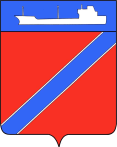 ПОСТАНОВЛЕНИЕАДМИНИСТРАЦИИ ТУАПСИНСКОГО ГОРОДСКОГО ПОСЕЛЕНИЯ               ТУАПСИНСКОГО РАЙОНА от 22.03.2017№385г.ТуапсеОб утверждении административного регламента по предоставлению администрацией Туапсинского городского поселения Туапсинского района муниципальной услуги «Заключение договора о предоставлении торгового места на ярмарке»В соответствии с Федеральными Законами от  06 октября 2003 года № 131-ФЗ «Об общих принципах организации местного самоуправления в Российской Федерации», от 27 июля 2010 года № 210-ФЗ «Об организации представления государственных и муниципальных услуг», Указом Президента Российской Федерации от 29  января 1992 года № 65 «О свободе торговли», Законом Краснодарского края от 1 марта 2011 года № 2195 –КЗ «Об организации деятельности розничных рынков и ярмарок на территории Краснодарского края»,   п о с т а н о в л я ю:1. Утвердить административный регламент по предоставлениюадминистрацией Туапсинского городского поселения Туапсинского района муниципальной услуги: «Заключение договора о предоставлении торгового места на ярмарке»согласно приложению к настоящему постановлению.2. Считать утратившими  силу постановления администрации Туапсинского городского поселения Туапсинского района:-от 27 января 2014 года № 48 «Об утверждении административного регламента предоставления муниципальной услуги  по заключению договора о предоставлении торгового места на ярмарке»;- от 20 октября 2014 года № 1113«Об утверждении административного регламентапредоставления администрацией Туапсинского городского поселения муниципальной услуги по заключению договора о предоставлении торгового места на ярмарке на территории туапсинского городского поселения;- от 23 мая 2016 года № 738 «О внесении изменений в постановление администрации Туапсинского городского поселения Туапсинского района от 20 октября 2014 года № 1113 «Об утверждении административного регламента предоставления администрацией Туапсинского городского поселения муниципальной услуги по заключению договора о предоставлении торгового места на ярмарке на территории Туапсинского городского поселения».3. Отделу экономики  администрации Туапсинского городского поселения Туапсинского района (Николенко) разместить настоящее постановление на официальном сайте администрации Туапсинского городского поселения.4. Сектору по документообороту управления делами администрации Туапсинского городского поселения (Кот) обнародовать настоящее постановление в установленном порядке.5. Контроль за выполнением настоящего постановления возложить на заместителя главы администрации Туапсинского городского поселения Туапсинского района А.А. Аннабаеву.6. Постановление вступает в силу со дня его обнародования, и распространяется на правоотношения, возникшие с 01 марта 2017 года.Исполняющий обязанностиглавы Туапсинского городского поселенияТуапсинского района						              Е.М. БалантаеваАДМИНИСТРАТИВНЫЙ РЕГЛАМЕНТпо предоставлению администрацией Туапсинского городского поселения  Туапсинского района муниципальной  услуги:«Заключение договора о предоставлении торгового места на ярмарке»Раздел I. ОБЩИЕ ПОЛОЖЕНИЯПодраздел 1.1. ПРЕДМЕТ РЕГУЛИРОВАНИЯ АДМИНИСТРАТИВНОГО РЕГЛАМЕНТААдминистративный регламент по  предоставлению администрацией Туапсинского городского поселения Туапсинского района муниципальной услуги «Заключение договора о предоставлении торгового места на ярмарке» (далее – Регламент) определяет стандарты, сроки и последовательность административных процедур (действий) предоставления муниципальной услуги «Заключение договора о предоставлении торгового места на ярмарке» (далее – муниципальная услуга).Подраздел 1.2. КРУГ ЗАЯВИТЕЛЕЙЗаявителями, имеющими право на получение муниципальной услуги, являются юридические лица, индивидуальные предприниматели,  а также граждане, (в том числе граждане - главы крестьянских (фермерских) хозяйств, члены таких хозяйств, граждане, ведущим личные подсобные хозяйства или занимающимся садоводством, огородничеством, животноводством)(далее - заявители).Подраздел 1.3. ТРЕБОВАНИЯ К ПОРЯДКУ ИНФОРМИРОВАНИЯО ПРЕДОСТАВЛЕНИИМУНИЦИПАЛЬНОЙ УСЛУГИВ предоставлении муниципальной услуги участвуют: администрация Туапсинского городского поселения Туапсинского района (далее – Администрация) и Многофункциональный центр предоставления государственных и муниципальных услуг Краснодарского края (далее – МФЦ).1.3.1. Информирование о предоставлении муниципальной услуги осуществляется:1.3.1.1. В Администрации:в устной форме при личном обращении; с использованием телефонной связи;в форме электронного документа посредством направления на адрес электронной почты;по письменным обращениям.1.3.1.2. В МФЦ:при личном обращении;посредством интернет-сайта – http://www.e-mfc.ru - «Online-консультант», «Электронный консультант», «Виртуальная приемная».1.3.1.3. Посредством размещения информации на официальном сайте Администрации, адрес официального сайта: http://www.adm.tuapse.ru.1.3.1.4. Посредством размещения информации на едином портале государственных и муниципальных услуг и (или) региональном портале государственных и муниципальных услуг Краснодарского края в информационно-телекоммуникационной сети «Интернет» (далее – Портал).1.3.1.5. Посредством  размещения информационных стендов в МФЦ и Администрации.1.3.1.6. Посредством  Единой  справочной службы: 8(800)1000-900.1.3.2. Консультирование по вопросам предоставления муниципальной услуги осуществляется бесплатно.Специалист, осуществляющий консультирование (посредством телефона или лично) по вопросам предоставления муниципальной услуги, должен корректно и внимательно относиться к заявителям.При консультировании по телефону специалист должен назвать свою фамилию, имя и отчество, должность, а затем в вежливой форме четко и подробно проинформировать обратившегося по интересующим его вопросам.Если специалист не может ответить на вопрос самостоятельно, либо подготовка ответа требует продолжительного времени, он может предложить обратившемуся обратиться письменно, либо назначить другое удобное для заинтересованного лица время для получения информации.Рекомендуемое время для телефонного разговора – не более 10 минут, личного устного информирования – не более 20 минут.Индивидуальное письменное информирование (по электронной почте) осуществляется путем направления электронного письма на адрес электронной почты заявителя и должно содержать четкий ответ на поставленные вопросы.Индивидуальное письменное информирование (по почте) осуществляется путем направления письма на почтовый адрес заявителя и должно содержать четкий ответ на поставленные вопросы.1.3.3. Информационные стенды, размещенные в МФЦ и Администрации, должны содержать:режим работы, адреса Администрации и МФЦ;адрес официального сайта Администрации, адрес электронной почты Администрации;почтовые адреса, телефоны, фамилии руководителей МФЦ и Администрации;порядок получения консультаций о предоставлении муниципальной услуги;порядок и сроки предоставления муниципальной услуги;образцы заявлений о предоставлении муниципальной услуги и образцы заполнения таких заявлений;перечень документов, необходимых для предоставления муниципальной услуги;основания для отказа в приеме документов о предоставлении муниципальной услуги;основания для отказа в предоставлении муниципальной услуги;досудебный (внесудебный) порядок обжалования решений и действий (бездействия) Администрации, а также должностных лиц и муниципальных служащих;иную информацию, необходимую для получения муниципальной услуги.Такая же информация размещается на официальном сайте Администрации и на сайте МФЦ.1.3.4. Информация о местонахождении и графике работы, справочных телефонах Администрации, МФЦ.1.3.4.1. Администрация расположена по адресу:Краснодарский край, г. Туапсе, ул. Победы, 17, электронный адрес: mosk050@tuapse.ru.Справочный телефон Администрации: 8 (86167) 2-23-67, кабинет №67.График работы Администрации: понедельник – пятница с 08.30 до 17.30, перерыв с 12.30 до 13.30, суббота и воскресенье – выходные.Адрес сайта - http://adm.tuapse.ru.Почтовый адрес для направления заявления и всех необходимых документов: 352800, Краснодарский край, Туапсинский район, г. Туапсе,         ул. Победы, 17.В случае изменения указанных графиков, а также контактных телефонов и электронных адресов в Регламент вносятся соответствующие изменения, информация об изменении также размещается в установленном порядке на официальном сайте Администрации, на Портале, а также на Едином портале многофункциональных центров предоставления государственных и муниципальных услуг Краснодарского края.1.3.4.2. Информация о местонахождении и графике работы, справочных телефонах, официальном сайте МФЦ размещаются на Едином портале многофункциональных центов предоставления государственных и муниципальных услуг Краснодарского края в информационно-телекоммуникационной сети «Интернет» - http://www.e-mfc.ru.Раздел II. СТАНДАРТ ПРЕДОСТАВЛЕНИЯ МУНИЦИПАЛЬНОЙ УСЛУГИПодраздел 2.1. НАИМЕНОВАНИЕ МУНИЦИПАЛЬНОЙ УСЛУГИНаименование муниципальной услуги –«Заключение договора о предоставлении торгового места на ярмарке».Подраздел 2.2. НАИМЕНОВАНИЕ ОРГАНА, ПРЕДОСТАВЛЯЮЩЕГО МУНИЦИПАЛЬНУЮ УСЛУГУ2.2.1. Предоставление муниципальной услуги осуществляется Администрацией .2.2.2. В предоставлении муниципальной услуги участвуют: Администрация и МФЦ.Администрация предоставляет муниципальную услугу через отдел экономики администрации Туапсинского городского поселения Туапсинского района (далее по тексту – Отдел).  2.2.4.В соответствии с пунктом 3 части 1 статьи 7 Федерального закона от 27.07.2010 года № 210-ФЗ «Об организации предоставления государственных и муниципальных услуг», органам, предоставляющим муниципальные услуги, установлен запрет требовать от заявителя осуществления иных действий, в том числе согласований, необходимых для получения муниципальной услуги и связанных с обращением в иные органы местного самоуправления, государственные органы, организации, за исключением получения услуг, включенных в перечень услуг, которые являются необходимыми и обязательными для предоставления муниципальных услуг, утвержденный решением представительного органа местного самоуправления.Подраздел 2.3. ОПИСАНИЕ РЕЗУЛЬТАТАПРЕДОСТАВЛЕНИЯ МУНИЦИПАЛЬНОЙ УСЛУГИ         Результатом предоставления муниципальной услуги является:решение Администрации  о проведении ярмарки и заключение и договора предоставления торгового места на ярмарке (далее-Договор);уведомление об отказе в заключении Договора (далее - Уведомление).Подраздел 2.4. СРОК ПРЕДОСТАВЛЕНИЯ МУНИЦИПАЛЬНОЙ УСЛУГИ, В ТОМ ЧИСЛЕ С УЧЕТОМ НЕОБХОДИМОСТИ ОБРАЩЕНИЯ В ОРГАНИЗАЦИИ, УЧАСТВУЮЩИЕ В ПРЕДОСТАВЛЕНИИМУНИЦИПАЛЬНОЙ УСЛУГИ, СРОК ПРИОСТАНОВЛЕНИЯ ПРЕДОСТАВЛЕНИЯ МУНИЦИПАЛЬНОЙ УСЛУГИ, СРОК ВЫДАЧИ ДОКУМЕНТОВ, ЯВЛЯЮЩИХСЯ РЕЗУЛЬТАТОМ ПРЕДОСТАВЛЕНИЯ МУНИЦИПАЛЬНОЙ УСЛУГИ2.4.1.Срок предоставления муниципальной услуги составляет 7 календарных дней со дня принятия заявления и документов к нему.2.4.2. Срок приостановления предоставления муниципальной услуги законодательством не предусмотрен.Подраздел 2.5. ПЕРЕЧЕНЬ НОРМАТИВНЫХ ПРАВОВЫХ АКТОВ, 
РЕГУЛИРУЮЩИХ ОТНОШЕНИЯ, ВОЗНИКАЮЩИЕ В СВЯЗИ С 
ПРЕДОСТАВЛЕНИЕМ МУНИЦИПАЛЬНОЙ УСЛУГИПредоставление муниципальной услуги осуществляется в соответствии со следующими нормативными правовыми актами:Конституцией Российской Федерации;Федеральным законом от 7 октября 2003 года № 131-ФЗ «Об общих принципах организации местного самоуправления в Российской Федерации»;Федеральным законом от 27 июля 2010 года № 210-ФЗ «Об организации предоставления государственных и муниципальных услуг»;Федеральным законом от 6 апреля 2011 года № 63-ФЗ «Об электронной подписи»;Указом Президента Российской Федерации от 7 мая 2012 года № 601 «Об основных направлениях совершенствования системы государственного управления»;Постановлением Правительства Российской Федерации от 25 августа 2012 года № 852 «Об утверждении Правил использования усиленной квалифицированной электронной подписи при обращении за получением государственных и муниципальных услуг и о внесении изменения в Правила разработки и утверждения административных регламентов предоставления государственных услуг»;Федерального закона от 28.12.2009 N 381-ФЗ "Об основах государственного регулирования торговой деятельности в Российской Федерации";Законом Краснодарского края от 31.05.2005 N 879-КЗ "О государственной политике Краснодарского края в сфере торговой деятельности";Законом Краснодарского краяот 1 марта 2011 года № 2195-КЗ 
«Об организации деятельности розничных рынков и ярмарок на территории Краснодарского края»;Постановлением Правительства РФ от 25 июня 2012 года № 634 «О видах электронной подписи, использование которых допускается при обращении за получением государственных и муниципальных услуг»;Постановлением Правительства Российской Федерации от 20 ноября 2012 года № 1198 «О федеральной государственной информационной системе, обеспечивающей процесс досудебного, (внесудебного) обжалования решений и действий (бездействия), совершенных при предоставлении государственных и муниципальных услуг»;Постановлением Правительства РФ от 26 марта 2016 года № 236 «О требованиях к предоставлению в электронной форме государственных и муниципальных услуг»;Законом Краснодарского края от 2 марта 2012 года № 2446-КЗ «Об отдельных вопросах организации предоставления государственных и муниципальных услуг на территории Краснодарского края»;Уставом Туапсинского городского поселения Туапсинского района, утвержденным решением Совета Туапсинского городского поселения Туапсинского района от  01 марта 2016 года № 49.4;Настоящим Регламентом.Подраздел 2.6. ИСЧЕРПЫВАЮЩИЙ ПЕРЕЧЕНЬ ДОКУМЕНТОВ, НЕОБХОДИМЫХ В СООТВЕТСТВИИ С НОРМАТИВНЫМИ ПРАВОВЫМИ АКТАМИ ДЛЯ ПРЕДОСТАВЛЕНИЯМУНИЦИПАЛЬНОЙ УСЛУГИ И УСЛУГ, КОТОРЫЕ ЯВЛЯЮТСЯНЕОБХОДИМЫМИ И ОБЯЗАТЕЛЬНЫМИ ДЛЯ ПРЕДОСТАВЛЕНИЯ МУНИЦИПАЛЬНОЙ УСЛУГИ, ПОДЛЕЖАЩИХ ПРЕДСТАВЛЕНИЮ ЗАЯВИТЕЛЕМ, СПОСОБЫ ИХ ПОЛУЧЕНИЯ ЗАЯВИТЕЛЕМ, В ТОМ ЧИСЛЕ В ЭЛЕКТРОННОЙ ФОРМЕ, ПОРЯДОК ИХ ПРЕДСТАВЛЕНИЯ2.6.1. Для получения муниципальной услуги заявителем представляются следующие документы:заявку на получение торгового места на  ярмарке, выставке-ярмарке (далее – заявка, также заявление) по форме согласно приложению № 1 к настоящему Регламенту (заполненное по образцу согласно приложению № 2 к настоящему Регламенту), за исключением случая, когда организатором ярмарки, выставки-ярмарки является Администрация.Заявка (заявление) должна содержать информацию о специализации ярмарки, выставки-ярмарки, сроке, времени и месте проведения ярмарки, выставки-ярмарки, примерном количестве участников ярмарки, выставки-ярмарки, а также:1) для юридического лица - информацию о полном и сокращенном (в случае, если имеется) наименовании юридического лица, в том числе фирменном наименовании, об организационно-правовой форме юридического лица, о месте его нахождения (юридическом адресе), об основном государственном регистрационном номере налогоплательщика, идентификационном номере налогоплательщика;2) для индивидуального предпринимателя - фамилию, имя, отчество, почтовый адрес, основной государственный регистрационный номер индивидуального предпринимателя, идентификационный номер налогоплательщика. Заявка на проведение разовой или сезонной ярмарки, выставки-ярмарки подается не позднее чем за 20 календарных дней до предполагаемой даты проведения ярмарки, выставки-ярмарки.Заявка на проведение периодичной ярмарки, выставки-ярмарки подается до 1 декабря года, предшествующего году, в течение которого планируется проведение ярмарки, выставки-ярмарки. В этом случае Администрация принимает решение о проведении ярмарки, выставки-ярмарки, которое действует в течение одного календарного года.2.6.2. Лица, желающие принять участие в ярмарке, не позднее двух календарных дней до дня проведения ярмарки; лица, желающие принять участие в выставке-ярмарке, не позднее одного месяца до дня проведения выставки-ярмарки должны подать организатору ярмарки, выставки-ярмарки, соответственно, сведения:1) о видах и наименованиях товаров (работ, услуг) для продажи на ярмарке, выставке-ярмарке;2) о количестве (общем весе) товарных единиц для продажи на ярмарке, выставке-ярмарке;3) о необходимой площади торгового места на ярмарке, выставке-ярмарке;4) об использовании транспортного средства (в случае торговли (выполнения работ, оказания услуг) с использованием транспортного средства).2.6.3. Требования к организации деятельности ярмарок, выставок-ярмарок:ярмарки, выставки-ярмарки проводятся как в стационарных помещениях, так и на открытых площадках, позволяющих обеспечить:1) размещение торговых мест на ярмарке, выставке-ярмарке с соблюдением норм и правил пожарной безопасности, охраны общественного порядка, санитарно-эпидемиологического благополучия населения;2) надлежащее санитарно-техническое состояние торговых мест на ярмарке, выставке-ярмарке.Подраздел 2.7. ИСЧЕРПЫВАЮЩИЙ ПЕРЕЧЕНЬ ДОКУМЕНТОВ, НЕОБХОДИМЫХ В СООТВЕТСТВИИС НОРМАТИВНЫМИПРАВОВЫМИ АКТАМИ ДЛЯ ПРЕДОСТАВЛЕНИЯ МУНИЦИПАЛЬНОЙ УСЛУГИ, КОТОРЫЕ НАХОДЯТСЯ ВРАСПОРЯЖЕНИИ ГОСУДАРСТВЕННЫХ ОРГАНОВ, ОРГАНОВ МЕСТНОГО САМОУПРАВЛЕНИЯ МУНИЦИПАЛЬНЫХОБРАЗОВАНИЙ КРАСНОДАРСКОГО КРАЯ И ИНЫХ ОРГАНОВ, УЧАСТВУЮЩИХ В ПРЕДОСТАВЛЕНИИ ГОСУДАРСТВЕННЫХ ИЛИМУНИЦИПАЛЬНЫХ УСЛУГ, И КОТОРЫЕ ЗАЯВИТЕЛЬ ВПРАВЕ ПРЕДСТАВИТЬ, А ТАКЖЕ СПОСОБЫ ИХ ПОЛУЧЕНИЯ ЗАЯВИТЕЛЯМИ, В ТОМ ЧИСЛЕ В ЭЛЕКТРОННОЙ ФОРМЕ, ПОРЯДОК ИХ ПРЕДСТАВЛЕНИЯПредоставление документов, необходимых в соответствии с нормативными правовыми актами для предоставления муниципальной услуги, которые находятся в распоряжении государственных органов, органов местного самоуправления и иных органов, участвующих в предоставлении муниципальной услуги, не предусмотрено.Подраздел 2.8.УКАЗАНИЕ НА ЗАПРЕТ ТРЕБОВАТЬ ОТ ЗАЯВИТЕЛЯОт заявителя запрещено требовать представления документов и информации или осуществления действий, которые не предусмотрены нормативными правовыми актами, регулирующими отношения, возникшие в связи с предоставлением муниципальной услуги. Запрещено требовать представления документов и информации, которые в соответствии с нормативными правовыми актами Российской Федерации, нормативными правовыми актами Краснодарского края и муниципальными актами находятся в распоряжении государственных органов, органов местного самоуправления и (или) подведомственных государственным органам и органам местного самоуправления организаций, участвующих в предоставлении государственных или муниципальных услуг.Подраздел  2.9. ИСЧЕРПЫВАЮЩИЙ ПЕРЕЧЕНЬ ОСНОВАНИЙ ДЛЯ ОТКАЗА В ПРИЕМЕ ДОКУМЕНТОВ, НЕОБХОДИМЫХ ДЛЯПРЕДОСТАВЛЕНИЯ МУНИЦИПАЛЬНОЙ УСЛУГИ2.9.1. Основанием для отказа в приеме документов, необходимых для предоставления муниципальной услуги, является:- отсутствие у заявителя соответствующих полномочий на получение муниципальной услуги;- представление заявителем документов, оформленных не в соответствии с установленным порядком (наличие исправлений, серьезных повреждений, не позволяющих однозначно истолковать их содержание, истекший срок действия документа, отсутствие подписи, печати).- отсутствие одного из документов, указанных в подразделе 2.6 раздела II Регламента.2.9.2.Не может быть отказано заявителю в приёме дополнительных документов при наличии пожелания их сдачи.2.9.3. Не допускается отказ в предоставлении муниципальной услуги, в случае, если заявление и документы, необходимые для предоставления муниципальной услуги, поданы в соответствии с информацией о сроках и порядке предоставления муниципальной услуги, опубликованной на Портале.2.9.4. Отказ в предоставлении муниципальной услуги не препятствует повторному обращению после устранения причины, послужившей основанием для отказа.2.9.5. Заявитель информируется о наличии оснований для отказа в приёме документов, при этом заявителю должно быть предложено обратиться с обращением на имя должностного лицаАдминистрации, в порядке, установленном Федеральным закономот 02.05.2006 N 59-ФЗ "О порядке рассмотрения обращений граждан Российской Федерации".Подраздел 2.10. ИСЧЕРПЫВАЮЩИЙ ПЕРЕЧЕНЬ ОСНОВАНИЙ ДЛЯ ПРИОСТАНОВЛЕНИЯ ИЛИ ОТКАЗА В ПРЕДОСТАВЛЕНИИМУНИЦИПАЛЬНОЙ УСЛУГИ2.10.1.Оснований для приостановления предоставления муниципальной услуги законодательством Российской Федерации не предусмотрено.2.10.2.Исчерпывающий перечень оснований для отказа в предоставлении муниципальной услуги:- обращение (в письменном форме) заявителя с просьбой о прекращении предоставления муниципальной услуги;- отсутствие у представителя заявителя соответствующих полномочий на получение муниципальной услуги;- отсутствие на момент подачи заявления свободных  торговых мест для реализации заявленной группы товаров согласно утвержденной схемы размещения торговых мест на ярмарке;-непредставление в установленные сроки сведений, либо неполное представление документов,  указанных в пункте 2.6.1 подраздела 2.6  разделаIIРегламента.2.10.3. Не допускается отказ в предоставлении муниципальной услуги, в случае, если заявление и документы, необходимые для предоставления муниципальной услуги, поданы в соответствии с информацией о сроках и порядке предоставления муниципальной услуги, опубликованной на Портале.2.10.4. Отказ в предоставлении муниципальной услуги не препятствует повторному обращению после устранения причины, послужившей основанием для отказа.Подраздел 2.12. ПОРЯДОК, РАЗМЕР И ОСНОВАНИЯ ВЗИМАНИЯ ГОСУДАРСТВЕННОЙ ПОШЛИНЫ ИЛИ ИНОЙ ПЛАТЫ, ВЗИМАЕМОЙ ЗА ПРЕДОСТАВЛЕНИЕ МУНИЦИПАЛЬНОЙ УСЛУГИГосударственная пошлина или иная плата за предоставление муниципальной услуги не взимается. Предоставление муниципальной услуги осуществляется бесплатно.Подраздел 2.13. ПОРЯДОК, РАЗМЕР И ОСНОВАНИЯ ВЗИМАНИЯ ПЛАТЫ ЗА ПРЕДОСТАВЛЕНИЕ УСЛУГ, КОТОРЫЕ ЯВЛЯЮТСЯ НЕОБХОДИМЫМИ И ОБЯЗАТЕЛЬНЫМИ ДЛЯ ПРЕДОСТАВЛЕНИЯ МУНИЦИПАЛЬНОЙ УСЛУГИ, ВКЛЮЧАЯ ИНФОРМАЦИЮ О МЕТОДИКЕ РАСЧЕТА РАЗМЕРА ТАКОЙ ПЛАТЫВзимание платы за предоставление услуг, которые являются необходимыми и обязательными для предоставления муниципальной услуги, осуществляется в соответствии с действующим законодательством.Подраздел 2.14. МАКСИМАЛЬНЫЙ СРОК ОЖИДАНИЯ В ОЧЕРЕДИ ПРИ ПОДАЧЕ ЗАПРОСА О ПРЕДОСТАВЛЕНИИ МУНИЦИПАЛЬНОЙ УСЛУГИ, УСЛУГИ, ПРЕДОСТАВЛЯЕМОЙ ОРГАНИЗАЦИЕЙ, УЧАСТВУЮЩЕЙ В ПРЕДОСТАВЛЕНИИ МУНИЦИПАЛЬНОЙ УСЛУГИ, И ПРИ ПОЛУЧЕНИИ РЕЗУЛЬТАТА ПРЕДОСТАВЛЕНИЯ ТАКИХ УСЛУГСрок ожидания в очереди при подаче заявления о предоставлении муниципальной услуги и документов, указанных в подразделе 2.6 раздела II Регламента, а также при получении результата предоставления муниципальной услуги на личном приеме не должен превышать 15 минут.Подраздел 2.15. СРОК И ПОРЯДОК РЕГИСТРАЦИИ ЗАПРОСА ЗАЯВИТЕЛЯ О ПРЕДОСТАВЛЕНИИ МУНИЦИПАЛЬНОЙ УСЛУГИ И УСЛУГИ, ПРЕДОСТАВЛЯЕМОЙ ОРГАНИЗАЦИЕЙ, УЧАСТВУЮЩЕЙ В ПРЕДОСТАВЛЕНИИ МУНИЦИПАЛЬНОЙ УСЛУГИ, В ТОМ ЧИСЛЕ В ЭЛЕКТРОННОЙ ФОРМЕРегистрация заявления о предоставлении муниципальной услуги и (или) документов (содержащихся в них сведений), необходимых для предоставления муниципальной услуги, осуществляется в день их поступления.Регистрация заявления о предоставлении муниципальной услуги с документами, указанными в подразделе 2.6 раздела II Регламента, поступившими в выходной (нерабочий или праздничный) день, осуществляется в первый за ним рабочий день.Срок регистрации заявления о предоставлении муниципальной услуги и документов (содержащихся в них сведений), представленных заявителем, не может превышать двадцати минут. Подраздел 2.16. ТРЕБОВАНИЯ К ПОМЕЩЕНИЯМ, В КОТОРЫХПРЕДОСТАВЛЯЮТСЯ МУНИЦИПАЛЬНАЯ УСЛУГА, УСЛУГА,ПРЕДОСТАВЛЯЕМАЯ ОРГАНИЗАЦИЕЙ, УЧАСТВУЮЩЕЙВ ПРЕДОСТАВЛЕНИИ МУНИЦИПАЛЬНОЙ УСЛУГИ, К МЕСТУОЖИДАНИЯ И ПРИЕМА ЗАЯВИТЕЛЕЙ, РАЗМЕЩЕНИЮИ ОФОРМЛЕНИЮ ВИЗУАЛЬНОЙ, ТЕКСТОВОЙ И МУЛЬТИМЕДИЙНОЙ ИНФОРМАЦИИ О ПОРЯДКЕ ПРЕДОСТАВЛЕНИЯ ТАКИХ УСЛУГ, В ТОМ ЧИСЛЕ К ОБЕСПЕЧЕНИЮ ДОСТУПНОСТИ ДЛЯ ИНВАЛИДОВУКАЗАННЫХ ОБЪЕКТОВ В СООТВЕТСТВИИ С ЗАКОНОДАТЕЛЬСТВОМ РОССИЙСКОЙ ФЕДЕРАЦИИ О СОЦИАЛЬНОЙ ЗАЩИТЕ ИНВАЛИДОВ2.16.1. Информация о графике (режиме) работы Администрации и МФЦ размещается  при  входе  в здание,  в котором оно осуществляет свою деятельность, на видном месте.Здание, в котором предоставляется муниципальная услуга, должно быть оборудовано отдельным входом для свободного доступа заявителей в помещение.Вход в здание должен быть оборудован информационной табличкой (вывеской), содержащей информацию об Администрации , осуществляющей предоставление муниципальной услуги, а также оборудован удобной лестницей с поручнями, пандусами для беспрепятственного передвижения граждан.Места предоставления муниципальной услуги оборудуются с учетом требований доступности для инвалидов в соответствии с действующим законодательством Российской Федерации о социальной защите инвалидов, в том числе обеспечиваются:условия для беспрепятственного доступа к объекту, на котором организовано предоставление услуг;возможность самостоятельного передвижения по территории объекта, на котором организовано предоставление услуг, входа в такой объект и выхода из него, посадки в транспортное средство и высадки из него, в том числе с использованием кресла-коляски;сопровождение инвалидов, имеющих стойкие расстройства функции зрения и самостоятельного передвижения, и оказание им помощи на объекте, на котором организовано предоставление услуг;надлежащее размещение оборудования и носителей информации, необходимых для обеспечения беспрепятственного доступа инвалидов к объекту и предоставляемым услугам с учетом ограничений их жизнедеятельности;дублирование необходимой для инвалидов звуковой и зрительной информации, а также надписей, знаков и иной текстовой и графической информации знаками, выполненными рельефно-точечным шрифтом Брайля, допуск сурдопереводчика и тифлосурдопереводчика;допуск на объект, на котором организовано предоставление услуг, собаки-проводника при наличии документа, подтверждающего ее специальное обучение и выдаваемого в порядке, установленном законодательством Российской Федерации;оказание работниками Администрации или МФЦ,предоставляющего услуги населению, помощи инвалидам в преодолении барьеров, мешающих получению ими услуг наравне с другими органами.Помещения, в которых предоставляется муниципальная услуга, должны соответствовать санитарно-гигиеническим правилам и нормативам, правилам пожарной безопасности, безопасности труда. Помещения оборудуются системами кондиционирования (охлаждения и нагревания) и вентилирования воздуха, средствами оповещения о возникновении чрезвычайной ситуации. На видном месте располагаются схемы размещения средств пожаротушения и путей эвакуации людей. Предусматривается оборудование доступного места общественного пользования (туалет).Помещения МФЦ для работы с заявителями оборудуются электронной системой управления очередью, которая представляет собой комплекс программно-аппаратных средств, позволяющих оптимизировать управление очередями заявителей. Порядок использования электронной системы управления предусмотрен на основании договора от 09 апреля 2014 года № 6 о взаимодействии между уполномоченным многофункциональным центром в Краснодарском крае и иным многофункциональным центром предоставления государственных и муниципальных услуг, находящимся на территории Краснодарского края.2.16.2. Прием документов в Администрации осуществляется в специально отведенных для этого кабинетах, а в МФЦ - в специально оборудованных помещениях.2.16.3. Помещения, предназначенные для приема заявителей, оборудуются информационными стендами, содержащими сведения, указанные в подпункте 1.3.3 Подраздела 1.3 Регламента.Информационные стенды размещаются на видном, доступном месте.Оформление информационных листов осуществляется удобным для чтения шрифтом – Times New Roman, формат листа A-4; текст – прописные буквы, размером шрифта № 16 – обычный, наименование – заглавные буквы, размером шрифта № 16 – жирный, поля – 1 см вкруговую. Тексты материалов должны быть напечатаны без исправлений, наиболее важная информация выделяется жирным шрифтом. При оформлении информационных материалов в виде образцов заявлений на получение муниципальной услуги, образцов заявлений, перечней документов требования к размеру шрифта и формату листа могут быть снижены.2.16.4. Помещения для приема заявителей должны соответствовать комфортным для граждан условиям и оптимальным условиям работы должностных лиц Администрации и должны обеспечивать:комфортное расположение заявителя и должностного лица Администрации;возможность и удобство оформления заявителем письменного обращения;телефонную связь;возможность копирования документов;доступ к нормативным правовым актам, регулирующим предоставление муниципальной услуги;наличие письменных принадлежностей и бумаги формата A4.2.16.5. Для ожидания заявителями приема, заполнения необходимых для получения муниципальной услуги документов отводятся места, оборудованные стульями, столами (стойками) для возможности оформления документов, обеспечиваются ручками, бланками документов. Количество мест ожидания определяется исходя из фактической нагрузки и возможности их размещения в помещении.2.16.6. Прием заявителей при предоставлении муниципальной услуги осуществляется согласно графику (режиму) работы Администрации: ежедневно (с понедельника по пятницу), кроме выходных и праздничных дней, в течение рабочего времени.2.16.7. Рабочее место специалиста Администрации, ответственного за предоставление муниципальной услуги, должно быть оборудовано персональным компьютером с доступом к необходимым информационным ресурсам Администрации.Кабинеты приема получателей муниципальных услуг должны быть оснащены информационными табличками (вывесками) с указанием номера кабинета.Специалисты МФЦ, осуществляющие прием получателей муниципальных услуг, обеспечиваются личными нагрудными идентификационными карточками (бэйджами) и (или) настольными табличками.Подраздел 2.17. ПОКАЗАТЕЛИ ДОСТУПНОСТИИ КАЧЕСТВАМУНИЦИПАЛЬНОЙ УСЛУГИ, В ТОМ ЧИСЛЕ КОЛИЧЕСТВОВЗАИМОДЕЙСТВИЙ ЗАЯВИТЕЛЯ С ДОЛЖНОСТНЫМИ ЛИЦАМИПРИ ПРЕДОСТАВЛЕНИИ МУНИЦИПАЛЬНОЙ УСЛУГИ И ИХПРОДОЛЖИТЕЛЬНОСТЬ, ВОЗМОЖНОСТЬ ПОЛУЧЕНИЯМУНИЦИПАЛЬНОЙ УСЛУГИ В МНОГОФУНКЦИОНАЛЬНОМ ЦЕНТРЕ ПРЕДОСТАВЛЕНИЯ ГОСУДАРСТВЕННЫХ И МУНИЦИПАЛЬНЫХ УСЛУГ, ВОЗМОЖНОСТЬ ПОЛУЧЕНИЯ ИНФОРМАЦИИ О ХОДЕ ПРЕДОСТАВЛЕНИЯ МУНИЦИПАЛЬНОЙ УСЛУГИ, В ТОМ ЧИСЛЕ С ИСПОЛЬЗОВАНИЕМ ИНФОРМАЦИОННО-КОММУНИКАЦИОННЫХ ТЕХНОЛОГИЙОсновными показателями доступности и качества муниципальной услуги являются:количество взаимодействий заявителя с должностными лицами при предоставлении муниципальной услуги и их продолжительность. В процессе предоставления муниципальной услуги заявитель вправе обращаться в Администрацию по мере необходимости, в том числе за получением информации о ходе предоставления муниципальной услуги;возможность подачи запроса заявителя о предоставлении муниципальной услуги и выдачи заявителям документов по результатам предоставления муниципальной услуги в МФЦ;возможность получения информации о ходе предоставления муниципальной услуги, в том числе с использованием Портала;установление должностных лиц, ответственных за предоставление муниципальной услуги;установление и соблюдение требований к помещениям, в которых предоставляется услуга;установление и соблюдение срока предоставления муниципальной услуги, в том числе срока ожидания в очереди при подаче заявления и при получении результата предоставления муниципальной услуги;количество заявлений, принятых с использованием информационно-телекоммуникационной сети общего пользования, в том числе посредством Портала.Подраздел 2.18. ИНЫЕ ТРЕБОВАНИЯ, В ТОМ ЧИСЛЕ УЧИТЫВАЮЩИЕ ОСОБЕННОСТИ ПРЕДОСТАВЛЕНИЯ МУНИЦИПАЛЬНОЙ УСЛУГИ В МНОГОФУНКЦИОНАЛЬНЫХ ЦЕНТРАХ ПРЕДОСТАВЛЕНИЯ ГОСУДАРСТВЕННЫХ ИМУНИЦИПАЛЬНЫХ УСЛУГ И ОСОБЕННОСТИ ПРЕДОСТАВЛЕНИЯ МУНИЦИПАЛЬНОЙ УСЛУГИ В ЭЛЕКТРОННОЙ ФОРМЕ2.18.1. Для получения муниципальной услуги заявителям предоставляется возможность представить заявление о предоставлении муниципальной услуги и документы (содержащиеся в них сведения), необходимые для предоставления муниципальной услуги, в том числе в форме электронного документа:в Администрацию;через МФЦ в Администрацию;посредством использования информационно-телекоммуникационных технологий, включая использование Портала, с применением электронной подписи, вид которой должен соответствовать требованиям постановления Правительства РФ от 25 июня 2012 № 634 «О видах электронной подписи, использование которых допускается при обращении за получением государственных и муниципальных услуг» (далее – электронная подпись).Заявления и документы, необходимые для предоставления муниципальной услуги, предоставляемые в форме электронных документов, подписываются в соответствии с требованиями статей 21.1 и 21.2 Федерального закона от 27 июля 2010 года № 210-ФЗ «Об организации предоставления государственных и муниципальных услуг» и Федерального закона от 6 апреля 2011 года № 63-ФЗ «Об электронной подписи».В случае направления заявлений и документов в электронной форме с использованием Портала, заявление и документы должны быть подписаны усиленной квалифицированной электронной подписью.  2.18.2. Заявителям обеспечивается возможность получения информации о предоставляемой муниципальной услуге на Портале.Для получения доступа к возможностям Портала необходимо выбрать субъект Российской Федерации, и после открытия списка территориальных федеральных органов исполнительной власти в этом субъекте Российской Федерации, органов исполнительной власти субъекта Российской Федерации и органов местного самоуправления выбрать администрацию  Туапсинского городского поселения Туапсинского района Краснодарского края с перечнем оказываемых муниципальных услуг и информацией по каждой услуге. В карточке каждой услуги содержится описание услуги, подробная информация о порядке и способах обращения за услугой, перечень документов, необходимых для получения услуги, информация о сроках ее исполнения, а также бланки заявлений и форм, которые необходимо заполнить для обращения за услугой. Подача заявителем запроса и иных документов, необходимых для предоставления муниципальной услуги, и прием таких запросов и документов осуществляется в следующем порядке:подача запроса на предоставление муниципальной услуги в электронном виде заявителем осуществляется через личный кабинет на Портале;для оформления документов посредством сети «Интернет» заявителю необходимо пройти процедуру авторизации на Портале;для авторизации заявителю необходимо ввести страховой номер индивидуального лицевого счета застрахованного лица, выданный Пенсионным фондом Российской Федерации (государственным учреждением) по Краснодарскому краю (СНИЛС), и пароль, полученный после регистрации на Портале; заявитель, выбрав муниципальную услугу, готовит пакет документов (копии в электронном виде), необходимых для ее предоставления, и направляет их вместе с заявлением через личный кабинет заявителя на Портале;заявление вместе с электронными копиями документов попадает в информационную систему Администрации, оказывающего выбранную заявителем услугу, которая обеспечивает прием запросов, обращений, заявлений и иных документов (сведений), поступивших с Портала и (или) через систему межведомственного электронного взаимодействия. 2.18.3. Для заявителей обеспечивается возможность осуществлять с использованием Портала получение сведений о ходе выполнения запроса о предоставлении муниципальной услуги.Сведения о ходе и результате выполнения запроса о предоставлении муниципальной услуги в электронном виде заявителю представляются в виде уведомления в личном кабинете заявителя на Портале.2.18.4. При направлении заявления и документов (содержащихся в них сведений) в форме электронных документов в порядке, предусмотренном подпунктом 2.18.1 подраздела 2.18 Регламента, обеспечивается возможность направления заявителю сообщения в электронном виде, подтверждающего их прием и регистрацию.2.18.5. При обращении в МФЦ муниципальная услуга предоставляется с учетом принципа экстерриториальности, в соответствии с которым заявитель вправе выбрать для обращения за получением услуги МФЦ, расположенный на территории Краснодарского края, независимо от места его регистрации на территории Краснодарского края, места расположения на территории Краснодарского края объектов недвижимости.Условием предоставления муниципальной услуги по экстерриториальному принципу является регистрация заявителя в федеральной государственной информационной системе «Единая система идентификации и аутентификации в инфраструктуре, обеспечивающей информационно-технологическое взаимодействие информационных систем, используемых для предоставления государственных и муниципальных услуг в электронном виде».Раздел III. СОСТАВ, ПОСЛЕДОВАТЕЛЬНОСТЬ И СРОКИ 
ВЫПОЛНЕНИЯ АДМИНИСТРАТИВНЫХ ПРОЦЕДУР, ТРЕБОВАНИЯ 
К ПОРЯДКУ ИХ ВЫПОЛНЕНИЯ, В ТОМ ЧИСЛЕ ОСОБЕННОСТИ 
ВЫПОЛНЕНИЯ АДМИНИСТРАТИВНЫХ ПРОЦЕДУР В ЭЛЕКТРОННОЙ ФОРМЕ, А ТАКЖЕ ОСОБЕННОСТИ ВЫПОЛНЕНИЯ 
АДМИНИСТРАТИВНЫХ ПРОЦЕДУР В МНОГОФУНКЦИОНАЛЬНЫХ 
ЦЕНТРАХ ПРЕДОСТАВЛЕНИЯ ГОСУДАРСТВЕННЫХ И 
МУНИЦИПАЛЬНЫХ УСЛУГПодраздел 3.1. СОСТАВ И ПОСЛЕДОВАТЕЛЬНОСТЬ 
АДМИНИСТРАТИВНЫХ ПРОЦЕДУРПредоставление муниципальной услуги включает в себя последовательность следующих административных процедур:прием заявления и прилагаемых к нему документов, регистрация заявления и выдача заявителю расписки в получении заявления и документов, в том числе с использованием Портала;передача курьером пакета документов из  МФЦ  в Администрацию (при подаче заявления о предоставлении муниципальной услуги через МФЦ);рассмотрение представленных документов и принятие решения о предоставлении либо об отказе в предоставлении муниципальной услуги;выдача заявителю результата предоставления муниципальной услуги.Последовательность административных процедур при предоставлении муниципальной услуги отражена в блок-схеме(приложение № 3 к Регламенту).Заявитель вправе отозвать свое заявление на любой стадии рассмотрения, согласования или подготовки документа Администрацией, обратившись с соответствующим заявлением в Администрацию либо МФЦ.Подраздел 3.2. ПОСЛЕДОВАТЕЛЬНОСТЬ ВЫПОЛНЕНИЯАДМИНИСТРАТИВНЫХ ПРОЦЕДУР3.2.1. Прием заявления и прилагаемых к нему документов, регистрация заявления и выдача заявителю расписки в получении заявления и документов.Основанием для начала административной процедуры является обращение гражданина в Администрацию, через МФЦ в Администрацию, посредством использования информационно-телекоммуникационных технологий, включая использование Портала, с заявлением и документами, указанными в подразделе 2.6 раздела II Регламента. 3.2.1.1. Порядок приема документов в МФЦ:при приеме заявления и прилагаемых к нему документов специалистМФЦ:устанавливает личность заявителя, в том числе проверяет документ, удостоверяющий личность, проверяет полномочия заявителя, в том числе полномочия представителя действовать от его имени;проверяет наличие всех необходимых документов исходя из соответствующего перечня документов, необходимых для предоставления муниципальной услуги;проверяет соответствие представленных документов установленным требованиям, удостоверяясь, что:документы скреплены печатями (при наличии печати), имеют надлежащие подписи сторон или определенных законодательством должностных лиц;тексты документов написаны разборчиво;фамилии, имена и отчества физических лиц, адреса их мест жительства написаны полностью;в документах нет подчисток, приписок, зачеркнутых слов и иных не оговоренных в них исправлений;документы не исполнены карандашом;документы не имеют серьезных повреждений, наличие которых не позволяет однозначно истолковать их содержание;срок действия документов не истек;документы содержат информацию, необходимую для предоставления муниципальной услуги, указанной в заявлении;документы представлены в полном объеме;при отсутствии оснований для отказа в приеме документов оформляет с использованием системы электронной очереди расписку о приеме документов, а при наличии таких оснований – расписку об отказе в приеме документов.Заявитель, представивший документы для получения муниципальной услуги, в обязательном порядке информируется специалистомМФЦ:о сроке предоставления муниципальной услуги;о возможности отказа в предоставлении муниципальной услуги.Специалист, сличив, представленные документы с их подлинными экземплярами, заверяет своей подписью с указанием фамилии и инициалов и ставит штамп «копия верна».3.2.1.2. В случае обращения заявителя для предоставления муниципальной услуги через Портал заявление и сканированные копии документов, указанные в подразделе 2.6 раздела 2 Регламента, направляются в Отдел.Обращение за получением муниципальной услуги может осуществляться с использованием электронных документов, подписанных электронной подписью.В случае поступления заявления и документов, указанных в подразделе 2.6 раздела II Регламента, в электронной форме с использованием Портала, подписанных усиленной квалифицированной электронной подписью, специалистАдминистрации проверяет действительность усиленной квалифицированной электронной подписи с использованием средств информационной системы головного удостоверяющего центра, которая входит в состав инфраструктуры, обеспечивающей информационно-технологическое взаимодействие действующих и создаваемых информационных систем, используемых для предоставления услуг. Если в результате проверки квалифицированной подписи будет выявлено несоблюдение установленных условий признания ее действительности, должностное лицо Администрации в течение 3 дней со дня завершения проведения такой проверки принимает решение об отказе в приеме к рассмотрению заявления за получением муниципальной услуги и направляет заявителю уведомление об этом в электронной форме с указанием пунктов статьи 11 Федерального закона «Об электронной подписи», которые послужили основанием для принятия указанного решения. Такое уведомление подписывается квалифицированной подписью должностного лица Администрации и направляется по адресу электронной почты заявителя либо в его личный кабинет на Портале. После получения уведомления заявитель вправе обратиться повторно с заявлением о предоставлении муниципальной услуги, устранив нарушения, которые послужили основанием для отказа в приеме к рассмотрению первичного заявления.3.2.2. Передача курьером пакета документов из МФЦ  в Администрацию (при подаче заявления о предоставлении муниципальной услуги через МФЦ).Порядок передачи курьером пакета документов в Администрацию:3.2.2.1. Передача документов из МФЦ  в Администрацию осуществляется  в течение одного рабочего дня на основании реестра, который составляется в двух экземплярах и содержит дату и время передачи.3.2.2.2. График приема-передачи документов  из МФЦ в Администрацию и из Администрации в МФЦ согласовывается с руководителями МФЦ.3.2.2.3. При передаче пакета документов специалист Администрации, принимающий их, проверяет в присутствии курьера соответствие и количество документов с данными, указанными в реестре, проставляет дату, время получения документов и подпись. Первый экземпляр реестра остается у специалиста  Администрации, второй – подлежит возврату курьеру. Информация о получении документов заносится в электронную базу.Результатом административной процедуры является принятие от заявителя заявления и пакета   документов и передача документов в Отдел.3.2.3. Рассмотрение документов в Администрации.Порядок рассмотрения документов в Администрациии принятие решения о предоставлении (об отказе в предоставлении) муниципальной услуги:3.2.3.1.Поступившее в Отдел заявление о предоставлении муниципальной услуги, регистрируется в журнале  регистрации заявлений и передается должностному лицу Отдела для рассмотрения и наложения резолюции.Специалист  Отдела, ответственный за предоставление муниципальной услуги в течение 2-х рабочих дней  проводит проверку полноты и достоверности документов для принятия решения о предоставлении (об отказе в предоставлении) муниципальной услуги.Рассмотрение заявления и прилагаемых документов, полученных в электронной форме через Портал, осуществляется в том же порядке, что и рассмотрение заявления, полученного от заявителя через МФЦ.3.2.3.2.Подготовка решения о предоставлении (об отказе в предоставлении) муниципальной услуги. Должностное лицо Отдела после рассмотрения документов поручает специалисту Отдела подготовку проекта постановления идоговора о предоставлении  торгового места на ярмарке либо письменное уведомление об отказе в предоставлении муниципальной услуги.Согласование проекта договора производится в  течение двух рабочих дней.Администрация выдает заявителю лично под подпись или направляет заказным почтовым отправлением результат предоставления муниципальной услуги.3.2.4. Подготовка мотивированного отказа в предоставлении муниципальной услуги.При наличии оснований для отказа в предоставлении муниципальной услуги специалист Отдела в течение одного рабочего дня готовит письменный мотивированный ответ Администрации об отказе в предоставлении муниципальной услуги, в котором указывает основания для отказа в предоставлении муниципальной услуги.Специалист Отдела не позднее чем через 3 рабочих дня со дня принятия решения об отказе в предоставлении муниципальной услуги  выдает заявителю лично под подпись или направляет заказным почтовым отправлением мотивированный отказ.3.2.5. Порядок передачи курьером пакета документов в МФЦ:Передача документов из Администрации в МФЦ осуществляется в течение двух рабочих дней на основании реестра, который составляется в двух экземплярах и содержит дату и время передачи.При передаче пакета документов специалист МФЦ, принимающий их, проверяет в присутствии курьера соответствие и количество документов с данными, указанными в реестре, проставляет дату, время получения документов и подпись. Первый экземпляр реестра остается у специалиста МФЦ, второй – подлежит возврату курьеру. Информация о получении документов заносится в электронную базу.3.2.6. В случае если заявление и прилагаемые документы поданы в электронном виде экземпляр документа о предоставлении (об отказе в предоставлении) муниципальной услуги в отсканированном виде направляется заявителю по электронной почте или в личный кабинет заявителя на Портал.3.2.7. Выдача заявителю результата предоставления муниципальной услуги.3.2.7.1.При выдаче результата муниципальной услуги в Администрации заявитель прибывает лично в Администрацию, либо направляет представителя с оформленными полномочиями.При выдаче результата муниципальной услуги специалист Администрации:-устанавливает личность заявителя, либо законного представителя;-знакомит с содержанием документов и выдает их под подпись заявителя, либо законного представителя заявителя.3.2.7.2. При подаче заявления о предоставлении муниципальной услуги через МФЦ основанием для начала административной процедуры является получение  в МФЦ прилагаемого пакета документов.Для получения документов заявитель прибывает в МФЦ лично с документом, удостоверяющим личность.При выдаче документов специалистМФЦ:устанавливает личность заявителя, проверяет наличие расписки (в случае утери заявителем расписки распечатывает с использованием программного электронного комплекса один экземпляр расписки, на обратной стороне которой делает надпись «оригинал расписки утерян», ставит дату и подпись);знакомит с содержанием документов и выдает их.3.2.7.3. При подаче заявления в электронном виде для получения подлинника документа о предоставлении (об отказе в предоставлении) муниципальной услугипри предоставлении муниципальной услуги в электронном виде, заявитель прибывает в Администрацию лично с документом, удостоверяющим личность.Информация о прохождении документов, а также о принятых решениях отражается в системе электронного документооборота в день принятия соответствующих решений.Обращение заявителясдокументами, предусмотренными подразделом 2.6 раздела IIРегламента, не может быть оставлено без рассмотрения или рассмотрено с нарушением сроков по причине продолжительного отсутствия (отпуск, командировка, болезнь и т.д.) или увольнения специалиста, должностного лица Администрации, ответственного за предоставление муниципальной услуги. Раздел IV. ФОРМЫ КОНТРОЛЯ ЗА ПРЕДОСТАВЛЕНИЕМ 
МУНИЦИПАЛЬНОЙ УСЛУГИПодраздел 4.1. ПОРЯДОК ОСУЩЕСТВЛЕНИЯ ТЕКУЩЕГО 
КОНТРОЛЯ ЗА СОБЛЮДЕНИЕМ И ИСПОЛНЕНИЕМ 
ОТВЕТСТВЕННЫМИ ДОЛЖНОСТНЫМИ ЛИЦАМИ ПОЛОЖЕНИЙ 
АДМИНИСТРАТИВНОГО РЕГЛАМЕНТА И ИНЫХ НОРМАТИВНЫХ 
ПРАВОВЫХ АКТОВ, УСТАНАВЛИВАЮЩИХ ТРЕБОВАНИЯ К 
ПРЕДОСТАВЛЕНИЮ МУНИЦИПАЛЬНОЙ УСЛУГИ, А ТАКЖЕ ПРИНЯТИЕМ ИМИ РЕШЕНИЙ4.1.1. Должностные лица, муниципальные служащие, участвующие в предоставлении муниципальной услуги, руководствуются положениями настоящего Регламента.В должностных регламентах должностных лиц, участвующих в предоставлении муниципальной услуги, осуществляющих функции по предоставлению муниципальной услуги, устанавливаются должностные обязанности, ответственность, требования к знаниям и квалификации специалистов.Должностные лица органов, участвующих в предоставлении муниципальной услуги, несут персональную ответственность за исполнение административных процедур и соблюдение сроков, установленных настоящим Регламентом. При предоставлении муниципальной услуги гражданину гарантируется право на получение информации о своих правах, обязанностях и условиях оказания муниципальной услуги; защиту сведений о персональных данных; уважительное отношение со стороны должностных лиц. 4.1.2. Текущий контроль и координация последовательности действий, определенных административными процедурами, по предоставлению муниципальной услуги специалистами Администрации  осуществляется постоянно непосредственно начальником Отдела путем проведения проверок. 4.1.3. Проверки полноты и качества предоставления муниципальной услуги включают в себя проведение проверок, выявление и устранение нарушений прав заявителей, рассмотрение, принятие решений и подготовку ответов на обращения заявителей, содержащих жалобы на действия (бездействие) и решения должностных лицАдминистрации , ответственных за предоставление муниципальной услуги.Подраздел 4.2. ПОРЯДОК И ПЕРИОДИЧНОСТЬ ОСУЩЕСТВЛЕНИЯ ПЛАНОВЫХ И ВНЕПЛАНОВЫХ ПРОВЕРОК ПОЛНОТЫ И КАЧЕСТВА ПРЕДОСТАВЛЕНИЯ МУНИЦИПАЛЬНОЙ УСЛУГИ, В ТОМ ЧИСЛЕ 
ПОРЯДОК И ФОРМЫ КОНТРОЛЯЗА ПОЛНОТОЙ И КАЧЕСТВОМ 
ПРЕДОСТАВЛЕНИЯ МУНИЦИПАЛЬНОЙ УСЛУГИКонтроль  за полнотой и качеством предоставления муниципальной услуги включает в себя проведение плановых и внеплановых проверок.Плановые и внеплановые проверки могут проводиться главой Туапсинского городского поселения Туапсинского района, заместителем главы Туапсинского городского поселения, Туапсинского района курирующим Отдел.Проведение плановых проверок, полноты и качества предоставления муниципальной услуги осуществляется в соответствии с утвержденным графиком, но не реже одного раза в год.Внеплановые проверки проводятся по обращениям юридических и физических лиц с жалобами на нарушение их прав и законных интересов в ходе предоставления муниципальной услуги, а также на основании документов и сведений, указывающих на нарушение исполнения административного регламента.В ходе плановых и внеплановых проверок:проверяется знание ответственными лицами требований настоящего административного регламента, нормативных правовых актов, устанавливающих требования к предоставлению муниципальной услуги;проверяется соблюдение сроков и последовательности исполнения административных процедур;выявляются нарушения прав заявителей, недостатки, допущенные в ходе предоставления муниципальной услуги.Подраздел 4.3. ОТВЕТСТВЕННОСТЬ ДОЛЖНОСТНЫХ ЛИЦ ОРГАНА МЕСТНОГО САМОУПРАВЛЕНИЯ ЗА РЕШЕНИЯ И ДЕЙСТВИЯ 
(БЕЗДЕЙСТВИЕ), ПРИНИМАЕМЫЕ(ОСУЩЕСТВЛЯЕМЫЕ) ИМИ В ХОДЕ ПРЕДОСТАВЛЕНИЯ МУНИЦИПАЛЬНОЙ УСЛУГИ4.3.1. По результатам проведенных проверок в случае выявления нарушения порядка предоставления муниципальной услуги, прав заявителей виновные лица привлекаются к ответственности в соответствии с законодательством Российской Федерации, и принимаются меры по устранению нарушений.4.3.2. Должностные лица, муниципальные служащие, участвующие в предоставлении муниципальной услуги, несут персональную ответственность за принятие решения и действия (бездействие) при предоставлении муниципальной услуги.4.3.3. Персональная ответственность устанавливается в должностных регламентах в соответствии с требованиями законодательства Российской Федерации.Подраздел 4.4. ПОЛОЖЕНИЯ, ХАРАКТЕРИЗУЮЩИЕ ТРЕБОВАНИЯ 
К ПОРЯДКУ И ФОРМАМ КОНТРОЛЯ ЗА ПРЕДОСТАВЛЕНИЕМ 
МУНИЦИПАЛЬНОЙ УСЛУГИ, В ТОМ ЧИСЛЕ СО СТОРОНЫ 
ГРАЖДАН, ИХ ОБЪЕДИНЕНИЙ И ОРГАНИЗАЦИЙКонтроль за предоставлением муниципальной услуги осуществляется в форме контроля за соблюдением последовательности действий, определенных административными процедурами по исполнению муниципальной услуги, и принятием решений должностными лицами, путем проведения проверок соблюдения и исполнения должностными лицами Отделанормативных правовых актов Российской Федерации, Краснодарского края, а также положений Регламента.Проверка также может проводиться по конкретному обращению гражданина или организации.Порядок и формы контроля за предоставлением муниципальной услуги должны отвечать требованиям непрерывности и действенности (эффективности).Граждане, их объединения и организации могут контролировать предоставление муниципальной услуги путем получения письменной и устной информации о результатах проведенных проверок и принятых по результатам проверок мерах.Раздел V. ДОСУДЕБНЫЙ (ВНЕСУДЕБНЫЙ) ПОРЯДОК ОБЖАЛОВАНИЯ РЕШЕНИЙ И ДЕЙСТВИЙ (БЕЗДЕЙСТВИЯ) ОРГАНА, 
ПРЕДОСТАВЛЯЮЩЕГО МУНИЦИПАЛЬНУЮ УСЛУГУ, А ТАКЖЕ 
ДОЛЖНОСТНЫХ ЛИЦ, МУНИЦИПАЛЬНЫХ СЛУЖАЩИХПодраздел 5.1. ИНФОРМАЦИЯ ДЛЯ ЗАЯВИТЕЛЯ О ЕГО ПРАВЕ 
ПОДАТЬ ЖАЛОБУ НА РЕШЕНИЕ И (ИЛИ) ДЕЙСТВИЕ (БЕЗДЕЙСТВИЕ) ОРГАНА МЕСТНОГО САМОУПРАВЛЕНИЯ КРАСНОДАРСКОГО КРАЯ, 
ПРЕДОСТАВЛЯЮЩЕГО МУНИЦИПАЛЬНУЮ УСЛУГУ,А ТАКЖЕ ДОЛЖНОСТНЫХ ЛИЦ, МУНИЦИПАЛЬНЫХ СЛУЖАЩИХ КРАСНОДАРСКОГО КРАЯ ПРИ ПРЕДОСТАВЛЕНИИ МУНИЦИПАЛЬНОЙ УСЛУГИЗаявитель имеет право на досудебное (внесудебное) обжалование действий (бездействия) и решений, принятых (осуществляемых) администрацией Туапсинского городского поселения Туапсинского района, должностными лицами, муниципальными служащими в ходе предоставления муниципальной услуги (далее – досудебное (внесудебное) обжалование).Подраздел 5.2. ПРЕДМЕТ ЖАЛОБЫ5.2.1. Предметом досудебного (внесудебного) обжалования заявителем являются конкретное решение и действия (бездействие) Администрации, должностных лиц Администрации, муниципальных служащих в ходе предоставления муниципальной услуги, в результате которых нарушены права заявителя на получение муниципальной услуги, созданы препятствия к предоставлению ему муниципальной услуги.5.2.2. Заявитель может обратиться с жалобой, в том числе в следующих случаях:а) нарушение срока регистрации запроса заявителя о предоставлении муниципальной услуги;б) нарушение срока предоставления муниципальной услуги;в) требование у заявителя документов, не предусмотренных нормативными правовыми актами Российской Федерации, нормативными правовыми актами Краснодарского края, муниципальными правовыми актами  Администрации для предоставления муниципальной услуги;г) отказ в приеме документов, предоставление которых предусмотрено нормативными правовыми актами Российской Федерации, нормативными правовыми актами Краснодарского края, муниципальными правовыми актами Администрации для предоставления муниципальной услуги, у заявителя;д) отказа в предоставлении муниципальной услуги, если основания отказа не предусмотрены федеральными законами и принятыми в соответствии с ними нормативными правовыми актами Российской Федерации, нормативными правовыми актами Краснодарского края, муниципальными правовыми актами Администрации;е) требование с заявителя при предоставлении муниципальной услуги платы, не предусмотренной нормативными правовыми актами Российской Федерации, нормативными правовыми актами Краснодарского края, муниципальными правовыми актами Администрации;ж) отказ  Администрации, его должностного лица в исправлении допущенных опечаток и ошибок в выданных в результате предоставления муниципальной услуги документах либо нарушение установленного срока таких исправлений.Подраздел 5.3. ОРГАНЫ МЕСТНОГО САМОУПРАВЛЕНИЯИ УПОЛНОМОЧЕННЫЕ НА РАССМОТРЕНИЕ ЖАЛОБЫ ДОЛЖНОСТНЫЕ ЛИЦА, КОТОРЫМ МОЖЕТ БЫТЬ НАПРАВЛЕНА ЖАЛОБАЖалобы на решения, принятые Администрацией, подаются главе Туапсинского городского поселения Туапсинского района. Жалобы на действия (бездействие) Отдела, через которые предоставляется муниципальная услуга, подается заместителю главы Туапсинского городского поселения, курирующему Отдел.Жалобы на действия (бездействие) должностных лиц, муниципальных служащих Отдела, через которые предоставляется муниципальная услуга, подается начальнику соответствующего органа (структурного подразделения).Жалобы на действия заместителя главы Туапсинского городского поселения Туапсинского района, курирующего Отдел, через которые предоставляется муниципальная услуга, подается главе Туапсинского городского поселения Туапсинского района.Подраздел 5.4. ПОРЯДОК ПОДАЧИ И РАССМОТРЕНИЯ ЖАЛОБЫ5.4.1. Основанием для начала процедуры досудебного обжалования является поступление письменного обращения с жалобой на действия (бездействие) и решения, принятые (осуществляемые) в ходе предоставления муниципальной услуги на основании Регламента.Жалоба подается в письменной форме на бумажном носителе, в электронной форме в Администрацию.5.4.2. Жалоба может быть направлена по почте, через МФЦ, с использованием информационно-телекоммуникационной сети Интернет, официального сайта Администрации,  Портала, а также может быть принята на личном приеме заявителя.5.4.3. Заявителю обеспечивается возможность направления жалобы на решения, действия или бездействие Администрации, должностного лица Администрацииили муниципального служащего в соответствии со статьей 11.2 Федерального закона «Об организации предоставления государственных и муниципальных услуг» и в порядке, установленном постановлением Правительства Российской Федерации от 20 ноября 2012 года № 1198 «О федеральной государственной информационной системе, обеспечивающей процесс досудебного, (внесудебного) обжалования решений и действий (бездействия), совершенных при предоставлении государственных и муниципальных услуг».5.4.4. Жалоба должна содержать:1) наименование Администрации, должностного лица Администрации либо муниципального служащего, решения и действия (бездействие) которых обжалуются;2) фамилию, имя, отчество (последнее – при наличии), сведения о месте жительства заявителя – физического лица либо наименование, сведения о местонахождении заявителя – юридического лица, а также номер (номера) контактного телефона, адрес (адреса) электронной почты (при наличии) и почтовый адрес, по которым должен быть направлен ответ заявителю;3) сведения об обжалуемых решениях и действиях (бездействии) Администрации по социальным вопросам, должностного лица Администрации по социальным вопросам либо муниципального служащего;4) доводы, на основании которых заявитель не согласен с решением и действием (бездействием) Администрации, должностного лица Администрации либо муниципального служащего. Заявителем могут быть представлены документы (при наличии), подтверждающие доводы заявителя, либо их копии.Подраздел 5.5. СРОКИ РАССМОТРЕНИЯ ЖАЛОБЫЖалоба, поступившая в Администрацию, подлежит рассмотрению должностным лицом, наделенным полномочиями по рассмотрению жалоб, в течение пятнадцати рабочих дней со дня ее регистрации, а в случае обжалования отказа Администрации,  должностного лица Администрациив приеме документов у заявителя либо от исправления допущенных опечаток и ошибок или в случае обжалования нарушения установленного срока таких исправлений – в течение 5  дней со дня ее регистрации.В случае если жалоба подана заявителем в орган, в компетенцию которого не входит принятие решения по жалобе, в течение 2  дней со дня ее регистрации указанный орган направляет жалобу уполномоченному на ее рассмотрение должностному лицу и в письменной форме информирует заявителя о перенаправлении жалобы.При этом срок рассмотрения жалобы исчисляется со дня регистрации жалобы уполномоченным на ее рассмотрение лицом.5.6. ПЕРЕЧЕНЬ ОСНОВАНИЙ ДЛЯ ПРИОСТАНОВЛЕНИЯ РАССМОТРЕНИЯ ЖАЛОБЫ,В СЛУЧАЕ, ЕСЛИ ВОЗМОЖНОСТЬ ПРИОСТАНОВЛЕНИЯ  ПРЕДУСМОТРЕНА ЗАКОНОДАТЕЛЬСТВОМ РОССИЙСКОЙ ФЕДЕРАЦИИОснования для приостановления рассмотрения жалобы не предусмотрены.Подраздел 5.7. РЕЗУЛЬТАТ РАССМОТРЕНИЯ ЖАЛОБЫ5.7.1. По результатам рассмотрения жалобы Администрацияпринимает одно из следующих решений:1) удовлетворяет жалобу, в том числе в форме отмены принятого решения, исправления допущенных Администрацииопечаток и ошибок в выданных в результате предоставления муниципальной услуги документах, возврата заявителю денежных средств, взимание которых не предусмотрено нормативными правовыми актами Российской Федерации, нормативными правовыми актами субъектов Российской Федерации, муниципальными правовыми актами, а также в иных формах;2) отказывает в удовлетворении жалобы.5.7.2. Не позднее дня, следующего за днем принятия решения, указанного в подпункте 5.7.1 подраздела 5.7 Административного регламента, заявителю в письменной форме и, по желанию заявителя, в электронной форме направляется мотивированный ответ о результатах рассмотрения жалобы.5.7.3. Основанием для отказа в удовлетворении жалобы являются:а) наличие вступившего в законную силу решения суда, арбитражного суда по жалобе о том же предмете и по тем же основаниям;б) подача жалобы лицом, полномочия которого не подтверждены в порядке, установленном законодательством Российской Федерации;в) наличие решения по жалобе, принятого ранее в соответствии с требованиями настоящего раздела, в отношении того же заявителя и по тому же предмету.5.7.4. В случае установления в ходе или по результатам рассмотрения жалобы признаков состава административного правонарушения или преступления должностное лицо, наделенное полномочиями по рассмотрению жалоб, незамедлительно направляет имеющиеся материалы в органы прокуратуры.5.7.5. Жалоба остается без ответа в следующих случаях и порядке.5.7.5.1. В случае, если в письменном обращении не указаны фамилия гражданина, направившего обращение, или почтовый адрес, по которому должен быть направлен ответ, ответ на обращение не дается. Если в указанном обращении содержатся сведения о подготавливаемом, совершаемом или совершенном противоправном деянии, а также о лице, его подготавливающем, совершающем или совершившем, обращение подлежит направлению в государственный орган в соответствии с его компетенцией.5.7.5.2. Обращение, в котором обжалуется судебное решение, в течение семи дней со дня регистрации возвращается гражданину, направившему обращение, с разъяснением порядка обжалования данного судебного решения.5.7.5.3. Орган местного самоуправления или должностное лицо при получении письменного обращения, в котором содержатся нецензурные либо оскорбительные выражения, угрозы жизни, здоровью и имуществу должностного лица, а также членов его семьи, вправе оставить обращение без ответа по существу поставленных в нем вопросов и сообщить гражданину, направившему обращение, о недопустимости злоупотребления правом.5.7.5.4. В случае, если текст письменного обращения не поддается прочтению, ответ на обращение не дается, и оно не подлежит направлению на рассмотрение в орган местного самоуправления или должностному лицу в соответствии с их компетенцией, о чем в течение семи дней со дня регистрации обращения сообщается гражданину, направившему обращение, если его фамилия и почтовый адрес поддаются прочтению.5.7.5.5. В случае, если в письменном обращении гражданина содержится вопрос, на который ему неоднократно давались письменные ответы по существу в связи с ранее направляемыми обращениями, и при этом в обращении не приводятся новые доводы или обстоятельства, руководитель органа местного самоуправления, должностное лицо либо уполномоченное на то лицо вправе принять решение о безосновательности очередного обращения и прекращении переписки с гражданином по данному вопросу при условии, что указанное обращение и ранее направляемые обращения направлялись в один и тот же государственный орган, орган местного самоуправления или одному и тому же должностному лицу. О данном решении уведомляется гражданин, направивший обращение.5.7.5.6. В случае, если ответ по существу поставленного в обращении вопроса не может быть дан без разглашения сведений, составляющих государственную или иную охраняемую федеральным законом тайну, гражданину, направившему обращение, сообщается о невозможности дать ответ по существу поставленного в нем вопроса в связи с недопустимостью разглашения указанных сведений.5.7.5.7. В случае, если причины, по которым ответ по существу поставленных в обращении вопросов не мог быть дан, в последующем были устранены, гражданин вправе вновь направить обращение в соответствующий орган местного самоуправления или соответствующему должностному лицу.Подраздел 5.8. ПОРЯДОК ИНФОРМИРОВАНИЯ ЗАЯВИТЕЛЯ 
О РЕЗУЛЬТАТАХ РАССМОТРЕНИЯ ЖАЛОБЫНе позднее дня, следующего за днем принятия решения, указанного в настоящем разделе, заявителю в письменной форме или по желанию заявителя в электронной форме направляется мотивированный ответ о результатах рассмотрения жалобы.Подраздел 5.9. ПОРЯДОК ОБЖАЛОВАНИЯ РЕШЕНИЯ ПО ЖАЛОБЕЗаявители вправе обжаловать решения, принятые в ходе предоставления муниципальной услуги, действия или бездействие должностных лиц Администрации в суд общей юрисдикции в порядке и сроки, установленные законодательством Российской Федерации.Подраздел 5.10. ПРАВО ЗАЯВИТЕЛЯ НА ПОЛУЧЕНИЕ ИНФОРМАЦИИ И ДОКУМЕНТОВ, НЕОБХОДИМЫХ ДЛЯ ОБОСНОВАНИЯ И РАССМОТРЕНИЯ ЖАЛОБЫЗаявитель имеет право на получение информации и документов, необходимых для обоснования и рассмотрения жалобы, посредством обращения в письменной либо устной форме.Подраздел 5.11. СПОСОБЫ ИНФОРМИРОВАНИЯ ЗАЯВИТЕЛЕЙ 
О ПОРЯДКЕ ПОДАЧИ И РАССМОТРЕНИЯ ЖАЛОБЫИнформирование заявителей о порядке подачи и рассмотрения жалоб осуществляется путем размещения данной информации на информационных стендах в местах предоставления муниципальной услуги, на официальном сайте Администрации, на едином портале государственных и муниципальных услуг.Начальник отдела экономики					К.И. НиколенкоПРИЛОЖЕНИЕ N 1к административному регламентупо предоставлению администрацией Туапсинского городского поселения Туапсинского района муниципальной услуги «Заключение договора о предоставлении торгового места на ярмарке»Главе Туапсинского городского поселенияПРИЛОЖЕНИЕ N 2к административному регламентупо предоставлению администрацией Туапсинского городского поселения Туапсинского района муниципальной услуги «Заключение договора о предоставлении торгового места на ярмарке»ОБРАЗЕЦ ЗАПОЛНЕНИЯГлаве Туапсинского городского поселенияПРИЛОЖЕНИЕ N 3к административному регламентупо предоставлению администрацией Туапсинского городского поселения Туапсинского района муниципальной услуги «Заключение договора о предоставлении торгового места на ярмарке»Блок-схема
предоставления муниципальной услуги «Заключение договора о предоставлении торгового места на ярмарке»ПРИЛОЖЕНИЕ N 4к административному регламентупо предоставлению администрацией Туапсинского городского поселения Туапсинского района муниципальной услуги «Заключение договора о предоставлении торгового места на ярмарке»ПРИЛОЖЕНИЕ УТВЕРЖДЕНпостановлением администрации Туапсинского городского поселения Туапсинского района    от  22.03.2017  года № 385Заявление
о предоставлении торгового места на ярмаркеЗаявление
о предоставлении торгового места на ярмаркеЗаявление
о предоставлении торгового места на ярмаркеЗаявление
о предоставлении торгового места на ярмаркеЗаявление
о предоставлении торгового места на ярмаркеЗаявление
о предоставлении торгового места на ярмаркеЗаявление
о предоставлении торгового места на ярмаркеЗаявление
о предоставлении торгового места на ярмаркеЗаявление
о предоставлении торгового места на ярмаркеЗаявление
о предоставлении торгового места на ярмаркеЗаявление
о предоставлении торгового места на ярмаркеЗаявление
о предоставлении торгового места на ярмаркеЗаявление
о предоставлении торгового места на ярмаркеЗаявление
о предоставлении торгового места на ярмаркеЗаявление
о предоставлении торгового места на ярмаркеЗаявление
о предоставлении торгового места на ярмаркеЗаявление
о предоставлении торгового места на ярмаркеЗаявитель:Заявитель:Заявитель:Заявитель:Заявитель:(наименование юридического лица, его организационно-правовая форма),(наименование юридического лица, его организационно-правовая форма),(наименование юридического лица, его организационно-правовая форма),(наименование юридического лица, его организационно-правовая форма),(наименование юридического лица, его организационно-правовая форма),(наименование юридического лица, его организационно-правовая форма),(наименование юридического лица, его организационно-правовая форма),(наименование юридического лица, его организационно-правовая форма),(наименование юридического лица, его организационно-правовая форма),(наименование юридического лица, его организационно-правовая форма),(наименование юридического лица, его организационно-правовая форма),(наименование юридического лица, его организационно-правовая форма),(наименование юридического лица, его организационно-правовая форма),(наименование юридического лица, его организационно-правовая форма),(наименование юридического лица, его организационно-правовая форма),(наименование юридического лица, его организационно-правовая форма),(наименование юридического лица, его организационно-правовая форма),(фамилия, имя, отчество руководителя, индивидуального предпринимателя или гражданина)(фамилия, имя, отчество руководителя, индивидуального предпринимателя или гражданина)(фамилия, имя, отчество руководителя, индивидуального предпринимателя или гражданина)(фамилия, имя, отчество руководителя, индивидуального предпринимателя или гражданина)(фамилия, имя, отчество руководителя, индивидуального предпринимателя или гражданина)(фамилия, имя, отчество руководителя, индивидуального предпринимателя или гражданина)(фамилия, имя, отчество руководителя, индивидуального предпринимателя или гражданина)(фамилия, имя, отчество руководителя, индивидуального предпринимателя или гражданина)(фамилия, имя, отчество руководителя, индивидуального предпринимателя или гражданина)(фамилия, имя, отчество руководителя, индивидуального предпринимателя или гражданина)(фамилия, имя, отчество руководителя, индивидуального предпринимателя или гражданина)(фамилия, имя, отчество руководителя, индивидуального предпринимателя или гражданина)(фамилия, имя, отчество руководителя, индивидуального предпринимателя или гражданина)(фамилия, имя, отчество руководителя, индивидуального предпринимателя или гражданина)(фамилия, имя, отчество руководителя, индивидуального предпринимателя или гражданина)(фамилия, имя, отчество руководителя, индивидуального предпринимателя или гражданина)(фамилия, имя, отчество руководителя, индивидуального предпринимателя или гражданина)(юридический адрес для юридического лица или домашний адрес для индивидуального предпринимателя или гражданина)(юридический адрес для юридического лица или домашний адрес для индивидуального предпринимателя или гражданина)(юридический адрес для юридического лица или домашний адрес для индивидуального предпринимателя или гражданина)(юридический адрес для юридического лица или домашний адрес для индивидуального предпринимателя или гражданина)(юридический адрес для юридического лица или домашний адрес для индивидуального предпринимателя или гражданина)(юридический адрес для юридического лица или домашний адрес для индивидуального предпринимателя или гражданина)(юридический адрес для юридического лица или домашний адрес для индивидуального предпринимателя или гражданина)(юридический адрес для юридического лица или домашний адрес для индивидуального предпринимателя или гражданина)(юридический адрес для юридического лица или домашний адрес для индивидуального предпринимателя или гражданина)(юридический адрес для юридического лица или домашний адрес для индивидуального предпринимателя или гражданина)(юридический адрес для юридического лица или домашний адрес для индивидуального предпринимателя или гражданина)(юридический адрес для юридического лица или домашний адрес для индивидуального предпринимателя или гражданина)(юридический адрес для юридического лица или домашний адрес для индивидуального предпринимателя или гражданина)(юридический адрес для юридического лица или домашний адрес для индивидуального предпринимателя или гражданина)(юридический адрес для юридического лица или домашний адрес для индивидуального предпринимателя или гражданина)(юридический адрес для юридического лица или домашний адрес для индивидуального предпринимателя или гражданина)(юридический адрес для юридического лица или домашний адрес для индивидуального предпринимателя или гражданина)(телефон)(телефон)(телефон)(телефон)(телефон)(телефон)(телефон)(телефон)(телефон)(телефон)(телефон)(телефон)(телефон)(телефон)(телефон)(телефон)(телефон)Прошу Вас предоставить торговое место наПрошу Вас предоставить торговое место наПрошу Вас предоставить торговое место наПрошу Вас предоставить торговое место наПрошу Вас предоставить торговое место наПрошу Вас предоставить торговое место наПрошу Вас предоставить торговое место наПрошу Вас предоставить торговое место наПрошу Вас предоставить торговое место наПрошу Вас предоставить торговое место наПрошу Вас предоставить торговое место наПрошу Вас предоставить торговое место наПрошу Вас предоставить торговое место наПрошу Вас предоставить торговое место на(наименование ярмарки)(наименование ярмарки)(наименование ярмарки)(наименование ярмарки)(наименование ярмарки)(наименование ярмарки)(наименование ярмарки)(наименование ярмарки)(наименование ярмарки)(наименование ярмарки)(наименование ярмарки)(наименование ярмарки)(наименование ярмарки)(наименование ярмарки)(наименование ярмарки)(наименование ярмарки)(наименование ярмарки)ярмарке Туапсинского городского ярмарке Туапсинского городского ярмарке Туапсинского городского ярмарке Туапсинского городского ярмарке Туапсинского городского по адресу:по адресу:по адресу:по адресу:по адресу:по адресу:по адресу:по адресу:по адресу:по адресу:по адресу:по адресу:по адресу:по адресу:по адресу:по адресу:по адресу:(адресам):(адресам):(адресам):(адресам):(адресам):на срокна срокна срокна срок201года площадьюгода площадьюгода площадьюкв. метровкв. метровкв. метровкв. метровкв. метровкв. метровкв. метровкв. метровкв. метровкв. метровкв. метровкв. метровкв. метровкв. метровкв. метровкв. метровкв. метров(период участия)(период участия)(период участия)(период участия)(период участия)(период участия)(период участия)(период участия)(период участия)(период участия)(период участия)(период участия)(период участия)(период участия)(период участия)(период участия)(период участия)Для реализацииДля реализацииДля реализацииДля реализацииДля реализацииДля реализации(вид и наименование продукции)(вид и наименование продукции)(вид и наименование продукции)(вид и наименование продукции)(вид и наименование продукции)(вид и наименование продукции)(вид и наименование продукции)(вид и наименование продукции)(вид и наименование продукции)(вид и наименование продукции)(вид и наименование продукции)(вид и наименование продукции)(вид и наименование продукции)(вид и наименование продукции)(вид и наименование продукции)(вид и наименование продукции)(вид и наименование продукции)в количестве (общем весе) товарных единиц для продажи на одной ярмаркев количестве (общем весе) товарных единиц для продажи на одной ярмаркев количестве (общем весе) товарных единиц для продажи на одной ярмаркев количестве (общем весе) товарных единиц для продажи на одной ярмаркев количестве (общем весе) товарных единиц для продажи на одной ярмаркев количестве (общем весе) товарных единиц для продажи на одной ярмаркев количестве (общем весе) товарных единиц для продажи на одной ярмаркев количестве (общем весе) товарных единиц для продажи на одной ярмаркев количестве (общем весе) товарных единиц для продажи на одной ярмаркев количестве (общем весе) товарных единиц для продажи на одной ярмаркев количестве (общем весе) товарных единиц для продажи на одной ярмаркев количестве (общем весе) товарных единиц для продажи на одной ярмаркев количестве (общем весе) товарных единиц для продажи на одной ярмаркев количестве (общем весе) товарных единиц для продажи на одной ярмаркев количестве (общем весе) товарных единиц для продажи на одной ярмаркев количестве (общем весе) товарных единиц для продажи на одной ярмаркев количестве (общем весе) товарных единиц для продажи на одной ярмаркеТип и номер транспортного средства (в случае торговли с использованием транспорта)Тип и номер транспортного средства (в случае торговли с использованием транспорта)Тип и номер транспортного средства (в случае торговли с использованием транспорта)Тип и номер транспортного средства (в случае торговли с использованием транспорта)Тип и номер транспортного средства (в случае торговли с использованием транспорта)Тип и номер транспортного средства (в случае торговли с использованием транспорта)Тип и номер транспортного средства (в случае торговли с использованием транспорта)Тип и номер транспортного средства (в случае торговли с использованием транспорта)Тип и номер транспортного средства (в случае торговли с использованием транспорта)Тип и номер транспортного средства (в случае торговли с использованием транспорта)Тип и номер транспортного средства (в случае торговли с использованием транспорта)Тип и номер транспортного средства (в случае торговли с использованием транспорта)Тип и номер транспортного средства (в случае торговли с использованием транспорта)Тип и номер транспортного средства (в случае торговли с использованием транспорта)Тип и номер транспортного средства (в случае торговли с использованием транспорта)Тип и номер транспортного средства (в случае торговли с использованием транспорта)Тип и номер транспортного средства (в случае торговли с использованием транспорта)Должность, ФИОДолжность, ФИОДолжность, ФИОДолжность, ФИОДолжность, ФИОДолжность, ФИОДолжность, ФИО(руководителя, индивидуального предпринимателя, гражданина)(руководителя, индивидуального предпринимателя, гражданина)(руководителя, индивидуального предпринимателя, гражданина)(руководителя, индивидуального предпринимателя, гражданина)(руководителя, индивидуального предпринимателя, гражданина)(руководителя, индивидуального предпринимателя, гражданина)(руководителя, индивидуального предпринимателя, гражданина)(руководителя, индивидуального предпринимателя, гражданина)(руководителя, индивидуального предпринимателя, гражданина)(руководителя, индивидуального предпринимателя, гражданина)(руководителя, индивидуального предпринимателя, гражданина)(руководителя, индивидуального предпринимателя, гражданина)(руководителя, индивидуального предпринимателя, гражданина)(руководителя, индивидуального предпринимателя, гражданина)(руководителя, индивидуального предпринимателя, гражданина)(руководителя, индивидуального предпринимателя, гражданина)(руководителя, индивидуального предпринимателя, гражданина)С Правилами торговли, а также с требованиями установленными законодательными и иными нормативными правовыми актами Российской Федерации и Краснодарского края, соблюдение которых обязательно при осуществлении данного вида деятельности, ознакомлен и обязуюсь выполнять.С Правилами торговли, а также с требованиями установленными законодательными и иными нормативными правовыми актами Российской Федерации и Краснодарского края, соблюдение которых обязательно при осуществлении данного вида деятельности, ознакомлен и обязуюсь выполнять.С Правилами торговли, а также с требованиями установленными законодательными и иными нормативными правовыми актами Российской Федерации и Краснодарского края, соблюдение которых обязательно при осуществлении данного вида деятельности, ознакомлен и обязуюсь выполнять.С Правилами торговли, а также с требованиями установленными законодательными и иными нормативными правовыми актами Российской Федерации и Краснодарского края, соблюдение которых обязательно при осуществлении данного вида деятельности, ознакомлен и обязуюсь выполнять.С Правилами торговли, а также с требованиями установленными законодательными и иными нормативными правовыми актами Российской Федерации и Краснодарского края, соблюдение которых обязательно при осуществлении данного вида деятельности, ознакомлен и обязуюсь выполнять.С Правилами торговли, а также с требованиями установленными законодательными и иными нормативными правовыми актами Российской Федерации и Краснодарского края, соблюдение которых обязательно при осуществлении данного вида деятельности, ознакомлен и обязуюсь выполнять.С Правилами торговли, а также с требованиями установленными законодательными и иными нормативными правовыми актами Российской Федерации и Краснодарского края, соблюдение которых обязательно при осуществлении данного вида деятельности, ознакомлен и обязуюсь выполнять.С Правилами торговли, а также с требованиями установленными законодательными и иными нормативными правовыми актами Российской Федерации и Краснодарского края, соблюдение которых обязательно при осуществлении данного вида деятельности, ознакомлен и обязуюсь выполнять.С Правилами торговли, а также с требованиями установленными законодательными и иными нормативными правовыми актами Российской Федерации и Краснодарского края, соблюдение которых обязательно при осуществлении данного вида деятельности, ознакомлен и обязуюсь выполнять.С Правилами торговли, а также с требованиями установленными законодательными и иными нормативными правовыми актами Российской Федерации и Краснодарского края, соблюдение которых обязательно при осуществлении данного вида деятельности, ознакомлен и обязуюсь выполнять.С Правилами торговли, а также с требованиями установленными законодательными и иными нормативными правовыми актами Российской Федерации и Краснодарского края, соблюдение которых обязательно при осуществлении данного вида деятельности, ознакомлен и обязуюсь выполнять.С Правилами торговли, а также с требованиями установленными законодательными и иными нормативными правовыми актами Российской Федерации и Краснодарского края, соблюдение которых обязательно при осуществлении данного вида деятельности, ознакомлен и обязуюсь выполнять.С Правилами торговли, а также с требованиями установленными законодательными и иными нормативными правовыми актами Российской Федерации и Краснодарского края, соблюдение которых обязательно при осуществлении данного вида деятельности, ознакомлен и обязуюсь выполнять.С Правилами торговли, а также с требованиями установленными законодательными и иными нормативными правовыми актами Российской Федерации и Краснодарского края, соблюдение которых обязательно при осуществлении данного вида деятельности, ознакомлен и обязуюсь выполнять.С Правилами торговли, а также с требованиями установленными законодательными и иными нормативными правовыми актами Российской Федерации и Краснодарского края, соблюдение которых обязательно при осуществлении данного вида деятельности, ознакомлен и обязуюсь выполнять.С Правилами торговли, а также с требованиями установленными законодательными и иными нормативными правовыми актами Российской Федерации и Краснодарского края, соблюдение которых обязательно при осуществлении данного вида деятельности, ознакомлен и обязуюсь выполнять.С Правилами торговли, а также с требованиями установленными законодательными и иными нормативными правовыми актами Российской Федерации и Краснодарского края, соблюдение которых обязательно при осуществлении данного вида деятельности, ознакомлен и обязуюсь выполнять.Документы, прилагаемые к заявлению:Документы, прилагаемые к заявлению:Документы, прилагаемые к заявлению:Документы, прилагаемые к заявлению:Документы, прилагаемые к заявлению:Документы, прилагаемые к заявлению:Документы, прилагаемые к заявлению:Документы, прилагаемые к заявлению:Документы, прилагаемые к заявлению:Документы, прилагаемые к заявлению:Документы, прилагаемые к заявлению:Документы, прилагаемые к заявлению:Документы, прилагаемые к заявлению:Документы, прилагаемые к заявлению:Документы, прилагаемые к заявлению:Документы, прилагаемые к заявлению:Документы, прилагаемые к заявлению:""2020г.г.г.г.г.г.(печать)(печать)(печать)(печать)(печать)(печать)(печать)(печать)(печать)(печать)(печать)(печать)(печать)(подпись)(подпись)(подпись)(подпись)ФИО, должность ответственного специалиста, принявшего документы (подпись)ФИО, должность ответственного специалиста, принявшего документы (подпись)ФИО, должность ответственного специалиста, принявшего документы (подпись)ФИО, должность ответственного специалиста, принявшего документы (подпись)ФИО, должность ответственного специалиста, принявшего документы (подпись)ФИО, должность ответственного специалиста, принявшего документы (подпись)ФИО, должность ответственного специалиста, принявшего документы (подпись)ФИО, должность ответственного специалиста, принявшего документы (подпись)ФИО, должность ответственного специалиста, принявшего документы (подпись)ФИО, должность ответственного специалиста, принявшего документы (подпись)ФИО, должность ответственного специалиста, принявшего документы (подпись)ФИО, должность ответственного специалиста, принявшего документы (подпись)ФИО, должность ответственного специалиста, принявшего документы (подпись)""2020г.г.г.г.г.г.г.г.Заявление
о предоставлении торгового места на ярмаркеЗаявление
о предоставлении торгового места на ярмаркеЗаявление
о предоставлении торгового места на ярмаркеЗаявление
о предоставлении торгового места на ярмаркеЗаявление
о предоставлении торгового места на ярмаркеЗаявление
о предоставлении торгового места на ярмаркеЗаявление
о предоставлении торгового места на ярмаркеЗаявление
о предоставлении торгового места на ярмаркеЗаявление
о предоставлении торгового места на ярмаркеЗаявление
о предоставлении торгового места на ярмаркеЗаявление
о предоставлении торгового места на ярмаркеЗаявление
о предоставлении торгового места на ярмаркеЗаявление
о предоставлении торгового места на ярмаркеЗаявление
о предоставлении торгового места на ярмаркеЗаявление
о предоставлении торгового места на ярмаркеЗаявление
о предоставлении торгового места на ярмаркеЗаявление
о предоставлении торгового места на ярмаркеЗаявитель:Заявитель:Заявитель:Заявитель:Заявитель:(наименование юридического лица, его организационно-правовая форма),(наименование юридического лица, его организационно-правовая форма),(наименование юридического лица, его организационно-правовая форма),(наименование юридического лица, его организационно-правовая форма),(наименование юридического лица, его организационно-правовая форма),(наименование юридического лица, его организационно-правовая форма),(наименование юридического лица, его организационно-правовая форма),(наименование юридического лица, его организационно-правовая форма),(наименование юридического лица, его организационно-правовая форма),(наименование юридического лица, его организационно-правовая форма),(наименование юридического лица, его организационно-правовая форма),(наименование юридического лица, его организационно-правовая форма),(наименование юридического лица, его организационно-правовая форма),(наименование юридического лица, его организационно-правовая форма),(наименование юридического лица, его организационно-правовая форма),(наименование юридического лица, его организационно-правовая форма),(наименование юридического лица, его организационно-правовая форма),(фамилия, имя, отчество руководителя, индивидуального предпринимателя или гражданина)(фамилия, имя, отчество руководителя, индивидуального предпринимателя или гражданина)(фамилия, имя, отчество руководителя, индивидуального предпринимателя или гражданина)(фамилия, имя, отчество руководителя, индивидуального предпринимателя или гражданина)(фамилия, имя, отчество руководителя, индивидуального предпринимателя или гражданина)(фамилия, имя, отчество руководителя, индивидуального предпринимателя или гражданина)(фамилия, имя, отчество руководителя, индивидуального предпринимателя или гражданина)(фамилия, имя, отчество руководителя, индивидуального предпринимателя или гражданина)(фамилия, имя, отчество руководителя, индивидуального предпринимателя или гражданина)(фамилия, имя, отчество руководителя, индивидуального предпринимателя или гражданина)(фамилия, имя, отчество руководителя, индивидуального предпринимателя или гражданина)(фамилия, имя, отчество руководителя, индивидуального предпринимателя или гражданина)(фамилия, имя, отчество руководителя, индивидуального предпринимателя или гражданина)(фамилия, имя, отчество руководителя, индивидуального предпринимателя или гражданина)(фамилия, имя, отчество руководителя, индивидуального предпринимателя или гражданина)(фамилия, имя, отчество руководителя, индивидуального предпринимателя или гражданина)(фамилия, имя, отчество руководителя, индивидуального предпринимателя или гражданина)ИП ИВАНОВ И.И., г.Туапсе, ул.Южная, 5ИП ИВАНОВ И.И., г.Туапсе, ул.Южная, 5ИП ИВАНОВ И.И., г.Туапсе, ул.Южная, 5ИП ИВАНОВ И.И., г.Туапсе, ул.Южная, 5ИП ИВАНОВ И.И., г.Туапсе, ул.Южная, 5ИП ИВАНОВ И.И., г.Туапсе, ул.Южная, 5ИП ИВАНОВ И.И., г.Туапсе, ул.Южная, 5ИП ИВАНОВ И.И., г.Туапсе, ул.Южная, 5ИП ИВАНОВ И.И., г.Туапсе, ул.Южная, 5ИП ИВАНОВ И.И., г.Туапсе, ул.Южная, 5ИП ИВАНОВ И.И., г.Туапсе, ул.Южная, 5ИП ИВАНОВ И.И., г.Туапсе, ул.Южная, 5ИП ИВАНОВ И.И., г.Туапсе, ул.Южная, 5ИП ИВАНОВ И.И., г.Туапсе, ул.Южная, 5ИП ИВАНОВ И.И., г.Туапсе, ул.Южная, 5ИП ИВАНОВ И.И., г.Туапсе, ул.Южная, 5ИП ИВАНОВ И.И., г.Туапсе, ул.Южная, 5(юридический адрес для юридического лица или домашний адрес для индивидуального предпринимателя или гражданина)(юридический адрес для юридического лица или домашний адрес для индивидуального предпринимателя или гражданина)(юридический адрес для юридического лица или домашний адрес для индивидуального предпринимателя или гражданина)(юридический адрес для юридического лица или домашний адрес для индивидуального предпринимателя или гражданина)(юридический адрес для юридического лица или домашний адрес для индивидуального предпринимателя или гражданина)(юридический адрес для юридического лица или домашний адрес для индивидуального предпринимателя или гражданина)(юридический адрес для юридического лица или домашний адрес для индивидуального предпринимателя или гражданина)(юридический адрес для юридического лица или домашний адрес для индивидуального предпринимателя или гражданина)(юридический адрес для юридического лица или домашний адрес для индивидуального предпринимателя или гражданина)(юридический адрес для юридического лица или домашний адрес для индивидуального предпринимателя или гражданина)(юридический адрес для юридического лица или домашний адрес для индивидуального предпринимателя или гражданина)(юридический адрес для юридического лица или домашний адрес для индивидуального предпринимателя или гражданина)(юридический адрес для юридического лица или домашний адрес для индивидуального предпринимателя или гражданина)(юридический адрес для юридического лица или домашний адрес для индивидуального предпринимателя или гражданина)(юридический адрес для юридического лица или домашний адрес для индивидуального предпринимателя или гражданина)(юридический адрес для юридического лица или домашний адрес для индивидуального предпринимателя или гражданина)(юридический адрес для юридического лица или домашний адрес для индивидуального предпринимателя или гражданина)8(918) 000 000 08(918) 000 000 08(918) 000 000 08(918) 000 000 08(918) 000 000 08(918) 000 000 08(918) 000 000 08(918) 000 000 08(918) 000 000 08(918) 000 000 08(918) 000 000 08(918) 000 000 08(918) 000 000 08(918) 000 000 08(918) 000 000 08(918) 000 000 08(918) 000 000 0(телефон)(телефон)(телефон)(телефон)(телефон)(телефон)(телефон)(телефон)(телефон)(телефон)(телефон)(телефон)(телефон)(телефон)(телефон)(телефон)(телефон)Прошу Вас предоставить торговое место наПрошу Вас предоставить торговое место наПрошу Вас предоставить торговое место наПрошу Вас предоставить торговое место наПрошу Вас предоставить торговое место наПрошу Вас предоставить торговое место наПрошу Вас предоставить торговое место наПрошу Вас предоставить торговое место наПрошу Вас предоставить торговое место наПрошу Вас предоставить торговое место наПрошу Вас предоставить торговое место наПрошу Вас предоставить торговое место наПрошу Вас предоставить торговое место наПрошу Вас предоставить торговое место наЯрмарке «Медовый спас»Ярмарке «Медовый спас»Ярмарке «Медовый спас»(наименование ярмарки)(наименование ярмарки)(наименование ярмарки)(наименование ярмарки)(наименование ярмарки)(наименование ярмарки)(наименование ярмарки)(наименование ярмарки)(наименование ярмарки)(наименование ярмарки)(наименование ярмарки)(наименование ярмарки)(наименование ярмарки)(наименование ярмарки)(наименование ярмарки)(наименование ярмарки)(наименование ярмарки)ярмарке Туапсинского городского ярмарке Туапсинского городского ярмарке Туапсинского городского ярмарке Туапсинского городского ярмарке Туапсинского городского по адресу:по адресу:по адресу:по адресу:по адресу:по адресу:по адресу:по адресу:по адресу:по адресу:по адресу:по адресу:по адресу:по адресу:по адресу:по адресу:по адресу:(адресам):(адресам):(адресам):(адресам):(адресам):Г.Туапсе, ул. М.Жукова, 14Г.Туапсе, ул. М.Жукова, 14Г.Туапсе, ул. М.Жукова, 14Г.Туапсе, ул. М.Жукова, 14Г.Туапсе, ул. М.Жукова, 14Г.Туапсе, ул. М.Жукова, 14Г.Туапсе, ул. М.Жукова, 14Г.Туапсе, ул. М.Жукова, 14Г.Туапсе, ул. М.Жукова, 14Г.Туапсе, ул. М.Жукова, 14Г.Туапсе, ул. М.Жукова, 14Г.Туапсе, ул. М.Жукова, 14на срокна срокна срокна срок 10 дней 10 дней 10 дней 10 дней 10 дней 10 дней20177года площадьюгода площадьюгода площадью10кв. метровкв. метровкв. метровкв. метровкв. метровкв. метровкв. метровкв. метровкв. метровкв. метровкв. метровкв. метровкв. метровкв. метровкв. метровкв. метровкв. метров(период участия)(период участия)(период участия)(период участия)(период участия)(период участия)(период участия)(период участия)(период участия)(период участия)(период участия)(период участия)(период участия)(период участия)(период участия)(период участия)(период участия)Для реализацииДля реализацииДля реализацииДля реализацииДля реализацииДля реализации меда меда меда меда меда меда меда меда меда меда меда(вид и наименование продукции)(вид и наименование продукции)(вид и наименование продукции)(вид и наименование продукции)(вид и наименование продукции)(вид и наименование продукции)(вид и наименование продукции)(вид и наименование продукции)(вид и наименование продукции)(вид и наименование продукции)(вид и наименование продукции)(вид и наименование продукции)(вид и наименование продукции)(вид и наименование продукции)(вид и наименование продукции)(вид и наименование продукции)(вид и наименование продукции)в количестве (общем весе) товарных единиц для продажи на одной ярмаркев количестве (общем весе) товарных единиц для продажи на одной ярмаркев количестве (общем весе) товарных единиц для продажи на одной ярмаркев количестве (общем весе) товарных единиц для продажи на одной ярмаркев количестве (общем весе) товарных единиц для продажи на одной ярмаркев количестве (общем весе) товарных единиц для продажи на одной ярмаркев количестве (общем весе) товарных единиц для продажи на одной ярмаркев количестве (общем весе) товарных единиц для продажи на одной ярмаркев количестве (общем весе) товарных единиц для продажи на одной ярмаркев количестве (общем весе) товарных единиц для продажи на одной ярмаркев количестве (общем весе) товарных единиц для продажи на одной ярмаркев количестве (общем весе) товарных единиц для продажи на одной ярмаркев количестве (общем весе) товарных единиц для продажи на одной ярмаркев количестве (общем весе) товарных единиц для продажи на одной ярмаркев количестве (общем весе) товарных единиц для продажи на одной ярмаркев количестве (общем весе) товарных единиц для продажи на одной ярмаркев количестве (общем весе) товарных единиц для продажи на одной ярмарке30 кг30 кг30 кг30 кг30 кг30 кг30 кг30 кг30 кг30 кг30 кг30 кг30 кг30 кг30 кг30 кг30 кгТип и номер транспортного средства (в случае торговли с использованием транспорта)Тип и номер транспортного средства (в случае торговли с использованием транспорта)Тип и номер транспортного средства (в случае торговли с использованием транспорта)Тип и номер транспортного средства (в случае торговли с использованием транспорта)Тип и номер транспортного средства (в случае торговли с использованием транспорта)Тип и номер транспортного средства (в случае торговли с использованием транспорта)Тип и номер транспортного средства (в случае торговли с использованием транспорта)Тип и номер транспортного средства (в случае торговли с использованием транспорта)Тип и номер транспортного средства (в случае торговли с использованием транспорта)Тип и номер транспортного средства (в случае торговли с использованием транспорта)Тип и номер транспортного средства (в случае торговли с использованием транспорта)Тип и номер транспортного средства (в случае торговли с использованием транспорта)Тип и номер транспортного средства (в случае торговли с использованием транспорта)Тип и номер транспортного средства (в случае торговли с использованием транспорта)Тип и номер транспортного средства (в случае торговли с использованием транспорта)Тип и номер транспортного средства (в случае торговли с использованием транспорта)Тип и номер транспортного средства (в случае торговли с использованием транспорта)Должность, ФИОДолжность, ФИОДолжность, ФИОДолжность, ФИОДолжность, ФИОДолжность, ФИОДолжность, ФИОИП ИВАНОВ И.И.ИП ИВАНОВ И.И.ИП ИВАНОВ И.И.ИП ИВАНОВ И.И.ИП ИВАНОВ И.И.ИП ИВАНОВ И.И.ИП ИВАНОВ И.И.ИП ИВАНОВ И.И.ИП ИВАНОВ И.И.ИП ИВАНОВ И.И.(руководителя, индивидуального предпринимателя, гражданина)(руководителя, индивидуального предпринимателя, гражданина)(руководителя, индивидуального предпринимателя, гражданина)(руководителя, индивидуального предпринимателя, гражданина)(руководителя, индивидуального предпринимателя, гражданина)(руководителя, индивидуального предпринимателя, гражданина)(руководителя, индивидуального предпринимателя, гражданина)(руководителя, индивидуального предпринимателя, гражданина)(руководителя, индивидуального предпринимателя, гражданина)(руководителя, индивидуального предпринимателя, гражданина)(руководителя, индивидуального предпринимателя, гражданина)(руководителя, индивидуального предпринимателя, гражданина)(руководителя, индивидуального предпринимателя, гражданина)(руководителя, индивидуального предпринимателя, гражданина)(руководителя, индивидуального предпринимателя, гражданина)(руководителя, индивидуального предпринимателя, гражданина)(руководителя, индивидуального предпринимателя, гражданина)С Правилами торговли, а также с требованиями установленными законодательными и иными нормативными правовыми актами Российской Федерации и Краснодарского края, соблюдение которых обязательно при осуществлении данного вида деятельности, ознакомлен и обязуюсь выполнять.С Правилами торговли, а также с требованиями установленными законодательными и иными нормативными правовыми актами Российской Федерации и Краснодарского края, соблюдение которых обязательно при осуществлении данного вида деятельности, ознакомлен и обязуюсь выполнять.С Правилами торговли, а также с требованиями установленными законодательными и иными нормативными правовыми актами Российской Федерации и Краснодарского края, соблюдение которых обязательно при осуществлении данного вида деятельности, ознакомлен и обязуюсь выполнять.С Правилами торговли, а также с требованиями установленными законодательными и иными нормативными правовыми актами Российской Федерации и Краснодарского края, соблюдение которых обязательно при осуществлении данного вида деятельности, ознакомлен и обязуюсь выполнять.С Правилами торговли, а также с требованиями установленными законодательными и иными нормативными правовыми актами Российской Федерации и Краснодарского края, соблюдение которых обязательно при осуществлении данного вида деятельности, ознакомлен и обязуюсь выполнять.С Правилами торговли, а также с требованиями установленными законодательными и иными нормативными правовыми актами Российской Федерации и Краснодарского края, соблюдение которых обязательно при осуществлении данного вида деятельности, ознакомлен и обязуюсь выполнять.С Правилами торговли, а также с требованиями установленными законодательными и иными нормативными правовыми актами Российской Федерации и Краснодарского края, соблюдение которых обязательно при осуществлении данного вида деятельности, ознакомлен и обязуюсь выполнять.С Правилами торговли, а также с требованиями установленными законодательными и иными нормативными правовыми актами Российской Федерации и Краснодарского края, соблюдение которых обязательно при осуществлении данного вида деятельности, ознакомлен и обязуюсь выполнять.С Правилами торговли, а также с требованиями установленными законодательными и иными нормативными правовыми актами Российской Федерации и Краснодарского края, соблюдение которых обязательно при осуществлении данного вида деятельности, ознакомлен и обязуюсь выполнять.С Правилами торговли, а также с требованиями установленными законодательными и иными нормативными правовыми актами Российской Федерации и Краснодарского края, соблюдение которых обязательно при осуществлении данного вида деятельности, ознакомлен и обязуюсь выполнять.С Правилами торговли, а также с требованиями установленными законодательными и иными нормативными правовыми актами Российской Федерации и Краснодарского края, соблюдение которых обязательно при осуществлении данного вида деятельности, ознакомлен и обязуюсь выполнять.С Правилами торговли, а также с требованиями установленными законодательными и иными нормативными правовыми актами Российской Федерации и Краснодарского края, соблюдение которых обязательно при осуществлении данного вида деятельности, ознакомлен и обязуюсь выполнять.С Правилами торговли, а также с требованиями установленными законодательными и иными нормативными правовыми актами Российской Федерации и Краснодарского края, соблюдение которых обязательно при осуществлении данного вида деятельности, ознакомлен и обязуюсь выполнять.С Правилами торговли, а также с требованиями установленными законодательными и иными нормативными правовыми актами Российской Федерации и Краснодарского края, соблюдение которых обязательно при осуществлении данного вида деятельности, ознакомлен и обязуюсь выполнять.С Правилами торговли, а также с требованиями установленными законодательными и иными нормативными правовыми актами Российской Федерации и Краснодарского края, соблюдение которых обязательно при осуществлении данного вида деятельности, ознакомлен и обязуюсь выполнять.С Правилами торговли, а также с требованиями установленными законодательными и иными нормативными правовыми актами Российской Федерации и Краснодарского края, соблюдение которых обязательно при осуществлении данного вида деятельности, ознакомлен и обязуюсь выполнять.С Правилами торговли, а также с требованиями установленными законодательными и иными нормативными правовыми актами Российской Федерации и Краснодарского края, соблюдение которых обязательно при осуществлении данного вида деятельности, ознакомлен и обязуюсь выполнять.Документы, прилагаемые к заявлению:Документы, прилагаемые к заявлению:Документы, прилагаемые к заявлению:Документы, прилагаемые к заявлению:Документы, прилагаемые к заявлению:Документы, прилагаемые к заявлению:Документы, прилагаемые к заявлению:Документы, прилагаемые к заявлению:Документы, прилагаемые к заявлению:Документы, прилагаемые к заявлению:Документы, прилагаемые к заявлению:Документы, прилагаемые к заявлению:Документы, прилагаемые к заявлению:Документы, прилагаемые к заявлению:Документы, прилагаемые к заявлению:Документы, прилагаемые к заявлению:Документы, прилагаемые к заявлению:""202017г.г.г.г.г.г.(печать)(печать)(печать)(печать)(печать)(печать)(печать)(печать)(печать)(печать)(печать)(печать)(печать)(подпись)(подпись)(подпись)(подпись)ФИО, должность ответственного специалиста, принявшего документы (подпись)ФИО, должность ответственного специалиста, принявшего документы (подпись)ФИО, должность ответственного специалиста, принявшего документы (подпись)ФИО, должность ответственного специалиста, принявшего документы (подпись)ФИО, должность ответственного специалиста, принявшего документы (подпись)ФИО, должность ответственного специалиста, принявшего документы (подпись)ФИО, должность ответственного специалиста, принявшего документы (подпись)ФИО, должность ответственного специалиста, принявшего документы (подпись)ФИО, должность ответственного специалиста, принявшего документы (подпись)ФИО, должность ответственного специалиста, принявшего документы (подпись)ФИО, должность ответственного специалиста, принявшего документы (подпись)ФИО, должность ответственного специалиста, принявшего документы (подпись)ФИО, должность ответственного специалиста, принявшего документы (подпись)    А.А. Петрова    А.А. Петрова    А.А. Петрова    А.А. Петрова"5"июняиюняиюня202017г.г.г.г.г.г.г.г.СОГЛАСИЕна обработку персональных данныхЯ,__________________________________________________________,(фамилия, имя и отчество)настоящим даю свое согласие администрации Туапсинского городского поселения, в соответствии со статьей 9 Федерального закона «О персональных данных» на автоматизированную, а также без использования средств автоматизации обработку моих персональных данных в целях предоставления муниципальной услуги, а именно на совершение действий, предусмотренных пунктом 3 статьи 3 Федерального закона «О персональных данных», со сведениями, представленными мной в администрацию Туапсинского городского поселения.Настоящее согласие дается на период до истечения сроков хранения  соответствующей информации или документов, содержащих указанную информацию, определяемых в соответствии с законодательством Российской Федерации.                                                     __________   ____________________(подпись)    (фамилия и инициалы)«____» ____________ 20__ г.